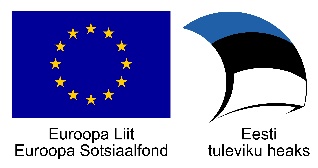 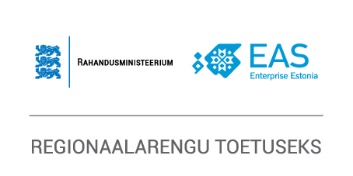 RAHANDUSMINISTEERIUMSoovituslikud juhised uue ametiasutuse teenistuskohtade koosseisu täitmiseksTALLINN
ATLA2017Soovituslikud juhised uue ametiasutuse teenistuskohtade koosseisu täitmiseksSissejuhatus Käesolev juhend annab soovituslikud juhised, mil viisil täita ühinenud omavalitsuse (edaspidi KOV) uue ametiasutuse ametikohad ja töökohad (edaspidi koos ka teenistuskohad). Peamised õigusaktid, millest uue ametiasutuse teenistuskohtade koosseisu täitmisel lähtuda, on:avaliku teenistuse seadus (edaspidi ATS);töölepingu seadus (edaspidi TLS);haldusreformi seadus (edaspidi HRS);kohaliku omavalitsuse korralduse seadus (edaspidi KOKS);valla või linna põhimäärus;ametiasutuse põhimäärus;volikogu määrus ametiasutuse ametnike haridusele, töökogemusele, teadmistele ja oskustele esitatavate nõuete kohta;valla- või linnavalitsuse määrus ametnike värbamise ja valiku korra reguleerimiseks.Käesolev juhis keskendub eelkõige toimingutele, mis viiakse läbi pärast ühinenud kohaliku omavalitsuse uue volikogu poolt valla või linna ametiasutuse struktuuri ja teenistuskohtade koosseisu kehtestamist. See ei vähenda sellele eelnevate tegevuste olulisust ning eeldatavasti on juba kõigis ühinevates omavalitsustes moodustatud uue ametiasutuse struktuuri ja teenistuskohtade koosseisu koostamise ja täitmise ettevalmistamiseks töörühmad ja komisjonid (või jätkavad nende ettevalmistustega ühinemiste ettevalmistamiseks moodustatud töörühmad), mille töö toetamiseks on vajadusel olemas ühinemiskonsultandid. Lisaks käesolevale juhendile soovitame tutvuda ka avaliku teenistuse seaduse käsiraamatuga ning selgitustega töölepingu seaduse juurde. Ühinenud kohaliku omavalitsuse üksuse ametiasutuste struktuuri ja teenistuskohtade koosseisu koostamisel on võimalik eeskujuks võtta haldusreformi ettevalmistamiseks moodustatud ekspertkomisjoni poolt koostatud soovituslik loend ametikohtadest, mis peaks tagama vähemalt miinimumsuurusega (so 5000 elanikuga KOV üksusele) vajaliku teenuste korraldamise professionaalne võimekus KOV tuumfunktsioonide korraldamisel (vt Lisa 1).Käesolev juhend ei keskendu põhjalikult üldisematele suunistele ja soovitustele inimressursi juhtimiseks ning personali- ja värbamispoliitika kujundamiseks uues omavalitsuses. Inimressursi juhtimine on kõikide tasandite juhtide vastutus. Juhtimise kvaliteedist sõltub suuresti organisatsioonide üldine edukus ja konkurentsivõime. Oluline on sobitada uue omavalitsuse töötajate potentsiaal ja arengusoovid, seda nii oma organisatsiooni kui laiemalt avaliku teenistuse eesmärkidega. Reformi käigus on võimalus organisatsiooni struktuuri korrastada,  komplekteerida see parimate ametnike ja töötajatega. See võib tähendada nii pädevate inimeste hoidmist, aga ka nende liikumist ühelt ametikohalt või töökohalt teisele või asutuste vahel. Kõigi nende teenistus- ja töösuhete korraldamisel on võimalus kasutada ametnike ja töötajate kaasotsustamist, et suhte osapooled saaksid kujundada uue organisatsioonikultuuri ja parimad lahendused oma elanike teenimisel. Seega ei tohiks seadusest tuleneva kohustuse kõrval – pakkuda ametnikule või töötajale, kelle ameti- või töökoht koondatakse võimaluse korral tema haridusele, töökogemusele, teadmistele ja oskustele vastavat ameti- või töökohta – unustada ka pakutavas rollis parimal viisil toimetulekuks toetamist ümberõppe, koolituste, mentorluse vms teel. Seega koondamisvajaduse hindamisel tuleks lisaks arvesse võtta ka asjaolu, et mõnede ameti ja töökohtade puhul on teistest olulisem kohaliku olukorra tundmine ja senise töö käigus väljateenitud usaldus (nt sotsiaaltöötajatel), mis on oluline ressurss.Omavalitsuse personali- ja värbamispoliitika väljatöötamisel saab kasutada erinevaid avaliku teenistuse veebis olevaid personalijuhtimise juhendmaterjale. Samuti tasub tutvuda kohaliku omavalitsuse üksuste ametnike pikaajalise koolitusvajaduse uuringuga. Juhend koosneb ülevaatest peamistest toimingutest, millega ametiasutuse teenistuskohtade koosseisu täitmisel kokku puututakse, so koondamised, ametikohtade üleviimised, sh ümberpaigutamine ning konkursside läbiviimine (sisekonkurss, avalik konkurss) koos illustreerivate näidetega ja viidetega asjakohastele õigusaktidele. Samuti on juhendmaterjalile lisatud soovituslik ajakava uue ametiasutuse struktuuri ja teenistuskohtade koosseisu ettevalmistamiseks, kehtestamiseks ning täitmiseks (Lisa 2) ning näidisdokumendid üleminekuperioodi töökorralduse kehtestamiseks (Lisa 3), kohaliku omavalitsuse volikogu või valitsuse õigusaktidest, mida juhises on mainitud (Lisad 4-7) ja asjakohastest teatistest ja käskkirjadest (Lisad 8-17). Käesoleva juhendi on koostanud Lääne-Saare Vallavalitsuse õigusnõunik Liis Lepik koostöös Rahandusministeeriumi regionaalhaldus osakonna nõunik Ave Viksiga ja riigihalduse ja avaliku teenistuse osakonna nõunik Kaidi Meristoga. Juhendi valmimisse panustas Türi Vallavalitsuse vallasekretär Lii Laanemets ning Rahandusministeeriumi ühinemiskonsultandid Kersten Kattai, Mikk Lõhmus, Georg Sootla ja Rivo Noorkõiv. Soovituslikud toimingud enne ühinemist Komisjoni moodustamineJuhul, kui seni ei ole moodustatud vastavat komisjoni või antud sellekohaseid pädevusi ühinemist ettevalmistanud töörühmale/ komisjonile, tuleks uue struktuuri kujundamisel ja teenistuskohtade koosseisu täitmisel esimesena moodustada komisjon, kes hakkaks tegelema uue ametiasutuse struktuuri ja teenistuskohtade koosseisu välja töötamisega ja olemasolevate teenistujate kaardistamisega. Otstarbekas on moodustada ühinevate KOV-ide ülene komisjon, mis koosneb KOV-ide personalitööga tegelevatest teenistujatest. Sama komisjon peaks tegelema ka ametijuhendite/ tööülesannete kirjelduste eelnõude koostamise ning uue ametiasutuse teenistuskohtade koosseisu täitmisel teenistujate valiku protsessiga. Teenistujate valiku protsessi all on mõeldud seda, et komisjon viib läbi eeltoimingud ametikohtade moodustamiseks ja teeb ettepanekud kohtade täitmiseks, kuid ametisse nimetamise ja töölepingu allkirjastamise õigust omab ikkagi ametiasutuse juht või tema volitatud isik või organ.  Enne oma töö alustamist, tuleks komisjonil teenistujatele selgitada, mis on komisjoni töö eesmärk ja milline on komisjoni töökava. NB! Teenistujate kaardistamise käigus oleks otstarbekas kindlasti välja selgitada, millistele teenistujatele kohalduvad ATS-ist ja TLS-ist tulenevad teenistusest vabastamise ja töölepingu ülesütlemise piirangud (näiteks lapsehoolduspuhkusel olevad ametnikud), kuna nende teenistuskohtadega peab uue struktuuri ja teenistuskohtade koosseisu väljatöötamisel arvestama. Ühinenud kohaliku omavalitsuse üksuse ametiasutuse struktuuri ja teenistuskohtade koosseisu saab kehtestada ühinenud KOV volikogu, pärast valla või linna ametiasutuse ümberkorraldamise või tegevuse lõpetamise ning uue ametiasutuse moodustamise otsuse tegemist ning ametiasutuse põhimääruse kinnitamist. Seega ühinevate KOV-ide volikogud ei saa kehtestada uue ametiasutuse struktuuri ja teenistuskohtade koosseisu ning seetõttu ei ole võimalik teha enne ühinenud KOV-i volikogu poolt uue struktuuri ja teenistuskohtade koosseisu kehtestamist ametlikke teatiseid üleviimise, ümberpaigutamise või koondamise kohta. Küll aga saavad vastavad komisjonid teha selleks kõik vajaliku eeltöö enne kohaliku omavalitsuse volikogu valimisi.Kui on olemas uue ametiasutuse struktuuri ja teenistuskohtade koosseisu eelnõu ja ülevaade olemasolevatest teenistujatest, tuleks alustada uue ametiasutuse teenistuskohtade koosseisu ametikohtade ametijuhendite ning töökohtade tööülesannete kirjelduste eelnõude koostamist. Ametijuhendite ja tööülesannete kirjelduste eelnõude olemasolu järel ja juba ka paralleelselt koostamise ajal võiks komisjon alustada läbirääkimisi koondamissituatsioonis olevate teenistujatega, et selgitada välja, milliseid ameti- ja töökohti neile pakkuda, sh selgitades välja, milline on olemasolevate teenistujate motivatsioon vajadusel koolituse/ täiendõpe läbimiseks ning millised uued ametikohad/ töökohad saaks täita olemasoleva ning vajadusel täiendõppe läbinud teenistujate baasil (vt  lähemalt ptk 1.3). Kuna teatud juhtudel saab ametnikke üle viia ja ümber paigutada ainult ametniku nõusolekul, on otstarbekas sujuvama asjaajamise nimel võimalikult vara läbirääkimisi alustada. Läbirääkimiste tulemusena peaks selguma konkreetselt, milliseid ametnikke ja töötajaid saab üle viia/ ümber paigutada, millised tuleb koondada ja milliseid koolitusi ja täiendõppe võimalusi tuleb ametnikele ja töötajatele pakkuda. Kokkuvõtlikult, saab komisjon eeltöö pinnalt teha ettepanekud, mis annaksid ülevaate:millised ameti- ja töökohad saab täita üleviimise korras;millised ameti- ja töökohad saab täita ümberpaigutamise korras;millistele ameti- ja töökohtadele tuleb korraldada sisekonkurss;millistele ameti- ja töökohtadele tuleb korraldada avalik konkurss;millised ameti- ja töökohad koondatakse. Kuivõrd ametikohtade üleviimise ja ümberpaigutamise võimalused tulenevad seadusest ning kui komisjon on teinud põhjaliku eeltöö, on enamikel juhtudel komisjoni ettepanekute põhjal pärast ametiasutuse struktuuri ja teenistuskohtade koosseisu kehtestamist volikogu poolt võimalik anda koheselt üle ka koondamisteated teenistujatele, kelle ameti- või töökoht koondatakse. Ametnike värbamise ja valiku kordLisaks uue ametiasutuse struktuuri ja teenistuskohtade koosseisu eelnõu välja töötamisele, tuleks välja töötada ja kehtestada valla- või linnavalitsuse määrus ametnike värbamise ja valiku korra reguleerimise kohta (Lisa 6). Korra võib kehtestada ühel järgmistest viisidest:kõikide ühinevate KOV-ide valitsuste poolt identsena enne ühinemist (nt Saaremaa valla ametiasutuste ametnike värbamise ja valiku kord, jõustumisega valimistulemuste väljakuulutamisel);kui ühinemislepingus on kokkulepitud, et kuni uue valla õigusaktide kehtestamiseni lähtutakse ühe ühineva KOV-i õigusaktidest, siis võib kehtestada korra enne ühinemist selle KOV-i valitsus;korra võib kehtestada pärast ühinemist kõikide ametis olevate valitsuste poolt;korra võib kehtestada pärast ühinemist ametisse kinnitatud uus valitsus, seda küll ainult juhul kui uus valitsus jõuab selle korra kehtestada enne kui volikogu kehtestab uue ametiasutuse struktuuri ja teenistuskohtade koosseisu. Peamine on, et kord oleks kehtiv hetkeks, kui volikogu otsuse alusel hakatakse teenistuskohtade koosseisu täitmisega toimetama. Määrusega saab reguleerida vaba ameti- ja töökoha täitmise täpsem regulatsioon ja vajadusel moodustatud personalikomisjoni pädevus. Määruse kehtestamine ei ole kohustuslik, võib lähtuda ka Vabariigi Valitsuse 19. detsembri 2012. a määrusest nr 113 „Ametnike värbamise ja valiku kord“, mis on KOV ametnikele soovituslik, kuid korrektsem on kehtestada nimetatud Vabariigi Valitsuse määrusega analoogselt enda kord.   Ametiasutuse ametnike haridusele, töökogemusele, teadmistele ja oskustele esitatavad nõudedSelleks, et uue ametiasutuse teenistuskohti täita ja hinnata ametnike vastavust ametikoha nõuetele, on vaja esmalt teada, millised on teenistuskohtadele esitatavad nõuded. Üldised nõuded teenistuskohtadele tulenevad ATS-ist ja ATS § 14 lõike 3 alusel kehtestatud volikogu määrusest, täpsemad nõuded saab kehtestada ametijuhendis. Soovitame tutvuda avaliku teenistuse seaduse käsiraamatu peatüki 2 osaga A, kus on lähemalt selgitatud teenistusse võtmisele esitatavaid nõudeid, mida volikogu määruses tuleks reguleerida. Otstarbekas on, et määruse eelnõu oleks olemas enne ühinemist, et oleks võimalik selle alusel komisjonil ametnikega läbirääkimisi pidada. Määruse enda võib kehtestada pärast ühinemist uue KOV volikogu poolt samal istungil, kus kehtestatakse uue ametiasutuse struktuur ja teenistuskohtade koosseis. Ametijuhendid ja tööülesannete kirjeldused saab kehtestada pärast uue ametiasutuse struktuuri ja teenistuskohtade koosseisu ning ametnike haridusele, töökogemusele, teadmistele ja oskustele esitavate nõuete kehtestamist uue volikogu poolt. Ja alles pärast seda saab välja saata teated üleviimise, ümberpaigutamise või koondamise kohta ning pärast teadete väljastamist on võimalik koostada vastavad käskkirjad. Volikogu määruse eesmärk on tagada sarnaseid avaliku võimu ülesandeid täitvate ametnike osas ühtlane kvaliteeditasand. Kuna aga ametnikud tegelevad avalikus teenistuses väga erinevate ülesannetega, on teatud ulatuses võimalik nõudeid kehtestada ka ametijuhendiga. Ametijuhendi tasandil kehtestatud nõuded peavad olema kooskõlas volikogu määrusega ning vastama ametikohale ettenähtud teenistusülesannetele. Nõuded on jagatud neljaks:nõuded haridusele: ATS-i kohaselt peab ametnik olema vähemalt keskharidusega. Täpsustada võib ametijuhendiga nii haridustaseme liiki kui ka spetsiifilist valdkonda. Täpsustavad nõuded on näiteks nõue omada kutsekeskharidust, bakalaureusekraadi, magistrikraadi, doktorikraadi või nõue omada teatud erialast haridust (näiteks sotsiaalteaduse, loodusteaduse, humanitaarteaduse bakalaureust);nõuded töökogemusele: siia alla kuulub isiku varasem praktiline tööalane tegevus ja senised tööalased saavutused. Samuti kuulub siia alla juhtimiskogemus;nõuded teadmistele: siia alla kuuluvad nii nõuded teatud spetsiifilise valdkonna, nt majandus-, õigus-, põllumajandus-, ja keskkonnavaldkonna teadmistele kui ka nõuded ametniku laialdasematele teadmistele ühiskonnast, majandusest, poliitikast vms;nõuded oskustele: siia alla kuuluvad nii otseselt isikuga seonduvad oskused (nt suhtlemis- ja esinemisoskus, meeskonnatööoskus) kui ka isiku intellekti ja võimetega seotud oskused (nt võõrkeelte- ja arvutioskus). Ametijuhendid ja tööülesannete kirjeldusedUue ametiasutuse struktuuri ja teenistujate koosseisu eelnõu ja volikogu määruse ametnike haridusele, töökogemusele, teadmisetele ja oskustele kehtestatud nõuete eelnõu põhjal tuleks koostada ametikohtade ametijuhendite eelnõud ja töökohtade tööülesannete kirjelduste eelnõud. Ametijuhendite ja tööülesannete kirjeldus võivad sisaldada täpsustavaid nõudeid ameti- või töökohale, mille alusel saab komisjon pidada läbirääkimisi ning hinnata olemasolevaid teenistujaid. Kehtestatud ametijuhend ja tööülesannete kirjeldus peab olema kaasas üleviimise, ümberpaigutamise ja koondamise teatega, kui pakutakse koondamise puhul teist ametikohta. Ametijuhendi kehtestab ametisse nimetamise õigust omav isik või tema volitatud isik kõikidele ametiasutuse ametikohtadele. Kuna uut ametiasutust juhtiv vallavanem või linnapea ei ole koheselt ametisse nimetatud, kuid kehtestatud ametijuhendid on vajalikud eelpool loetletud teadete edastamiseks, on võimalikud toimimisviisid järgmised pärast ühinemist: komisjonid koostavad ametijuhendite eelnõud ning need allkirjastatakse vallavanemate/ linnapeade poolt, kelle koosseisust ametikoht üle viiakse;komisjonid koostavad ametijuhendite eelnõud ning olemasolevad vallavanemad/ linnapead volitavad igaüks enda ametiasutuse koosseisust üle viidud teenistuskohtadele ametijuhendite kehtestamise ühele vallavanematest/ linnapeadest;komisjonid koostavad ametijuhendite eelnõud ning nende kehtestamisega oodatakse, kuni uus vallavanem/ linnapea ja valitsus on ametisse nimetatud, kes allkirjastab ametijuhendid, misjärel saab alles alustada üleviimise, ümberpaigutamise ja koondamise teadete väljastamise ja konkursside korraldamist. Kuigi juriidiliselt korrektseim oleks viimane toimimisviis, soovitame uue ametiasutuse teenistuskohtade koosseisu täitmiseks vajalike menetluste sujuvaks läbiviimiseks teist lahendust, mille kohaselt kõigi ühinevate KOV-ide linna- või vallavanemad ametiasutuse juhtidena (ning ametiasutuse koosseisu kuuluvate teenistujate osas ametisse nimetamise õigust omavate isikutena) annavad käskkirja (Lisa 3), kus volitatakse üht ühineva omavalitsuse vallavanemat/ linnapead neid ametijuhendeid ja tööülesannete kirjeldusi kehtestama.Ametnike koolitamine ja töötajate täiendõpeMoodustatud komisjon peaks personali kaardistamise käigus selgitama muuhulgas välja, milline on olemasolevate teenistujate motivatsioon vajadusel koolituse/ täiendõpe läbimiseks ning millised uued ametikohad/ töökohad saaks täita olemasoleva ning vajadusel täiendõppe läbinud teenistujate baasil. Võimalusel tuleks pakkuda koolituse ja täiendõppe läbimist juba enne ühinemist. Uue ametiasutuse teenistuskohtade koosseisus olevate muudetud teenistus- või tööülesannetega ameti- ja töökohtade täitmiseks, mis eeldavad haridust, töökogemust, teadmisi või oskusi, mida ühinenud KOV-ides ei leidu, tuleks esmalt eelistada olemasolevate ametnike ja töötajate koolitust ja täiendõpet, kui sellise õppe korraldamine ei põhjusta tööandjale ebaproportsionaalselt suuri kulusid. Juhul kui vajalikke teadmisi ja oskusi ei ole võimalik koolitusega saavutada või ei leidu ametnikku või töötajat, kes oleks nõus koolitust läbima, võib uue ametikoha või töökoha täita avaliku konkursi korras. NäideÜhinevate omavalitsuste sotsiaaltöötajad teevad praegu osaliselt lastekaitsetööd, kuid neil puudub lastekaitsetöötajale vajalik erialane haridus. Ühinenud valla lastekaitsetöötaja ametikoha täitmiseks olemasolevate sotisaalametnike baasil on kaks võimalust:valitakse valdade sotsiaaltöötajatest, kes on eelnevalt tegelenud ka lastekaitsega ja keda ei viida uue valla sotsiaaltöötaja ametikohale üle, välja see, kes sobib kõige enam uue lastekaitsetöötaja ametikohale ja viiakse ta sinna vastavalt ATS § 90 lg 7 ja 98 lg 1 punktile 3 üle ning siis pakub asutus talle ATS § 31 või 32 järgi (olenevalt koolituse mahust ja maksumusest) vajalikku koolitust; teine variant on, et sotsiaaltöötajale, kes tegeleb ka lastekaitsega, pakutakse ATS § 31 või 32 alusel koolitust ning viiakse ta hiljem sotsiaaltöötaja ametikoha kaotamise tõttu lastekaitse ametikohale üle. Oluline on siin järgida ATS § 13, ehk võrdse kohtlemise nõuet.Sellises olukorras on üldjuhul soovituslik ametiasutuse töö sujuva ülemineku tagamiseks eelistada teist lahendust ja alustada koolituste võimaldamisega juba enne ühinemise toimumist. Soovituslikud toimingud peale ühinemist Ametiasutuse tegevuse lõpetamine või ümberkorraldamine ja uue ametiasutuse moodustamineAmetiasustuste tegevuse lõpetamine ja uue ametiasutuse moodustamine toimub KOKS § 22 lõike 1 punkti 34 alusel, mis sätestab, et ametiasutuse tegevuse lõpetamise, ümberkorraldamise ja moodustamise otsustab volikogu. Valla või linna ametiasutuse moodustamise kord peab olema reguleeritud valla või linna põhimääruses, seega tuleb vastavasisulise otsuse tegemisel lähtuda ka valla või linna põhimääruse asjakohasest regulatsioonist. Ametiasutusi puudutava otsuse saab volikogu otsustada kõige varasemalt teisel istungil, kuna esimese volikogu istungi päevakord on sätestatud KOKS-is ammendavalt. Volikogul on ainupädevus otsustada, kuidas ta uue KOV-i koosseisu üle tulnud asutuste tegevuse ümber korraldab:lõpetab tegutsevad ametiasutused ja moodustab uue;liidab tegutsevad ametiasutused, st liidetav või liidetavad asutused lõpetavad tegevuse ja asutus, mille juurde liidetakse, jätkab tegevust;tegutsevad ametiasutused ühendatakse, st ühendatavad ametiasutused lõpetavad tegevuse ja ühendatavate baasil moodustub uus asutus;üks (või mitu) tegutsev ametiasutus jaotatakse kaheks, st jagunev asutus lõpetab tegevuse;luuakse uus ametiasutus ühest tegutsevast ametiasutustest eraldamise teel.Ühinemise puhul on soovituslik kasutada nimetatud loetelust eelkõige variante b ja c ehk ametiasutuste liitmist või ühendamist, et tagada asutuste tegevuse järjepidus ja õigusjärglus. Uue ametiasutusena käsitletakse nii seniste ametiasutuste tegevuse lõpetamise kui ümberkorraldamise tulemusena (sh asutuste ühinemisel või liitmisel) moodustuvat KOV ametiasutust. Ametiasutuse moodustamiseks tuleb kinnitada ametiasutuse põhimäärus. Ametiasutuse põhimääruse regulatsioon võib põhimõtteliselt sisalduda ka KOV-i põhimääruses, kuid juriidiliselt korrektsem on kehtestada ametiasutusele siiski eraldi iseseisev põhimäärus, kuna nende vastuvõtmiseks on kehtestatud erinevad häälteenamuse nõuded. Koos ametiasustuse moodustamise otsuse ning põhimääruse kinnitamisega, tuleb volikogul kehtestada ametiasustuse struktuur ja teenistuskohtade loetelu, palgajuhend ja ametiasutuse ametnike haridusele, töökogemusele, teadmistele ja oskustele esitatavad nõuded. Näide volikogu istungi päevakorrapunktidest:ametiasutuste tegevuse ümberkorraldamine (volikogu otsus);uue ametiasutuse põhimääruse kinnitamine (volikogu määrus);uue ametiasutuse struktuuri ja teenistuskohtade loetelu kehtestamine (volikogu otsus);uue ametiasutuse palgajuhendi kehtestamine (volikogu määrus)ametiasutuse ametnike haridusele, töökogemusele, teadmistele ja oskustele esitatavad nõuded (volikogu määrus).Pärast uue ametiasutuse struktuuri ja teenistuskohtade loetelu kehtestamist ning teiste loetletud õigusaktide kehtestamist, on võimalik hakata teenistuskohtade koosseisu täitma. Sujuvaks asjaajamiseks võiks olla selleks hetkeks kehtiv KOV-i enda ametnike värbamise ja valiku kord või otsustatud, et lähtutakse eelpool nimetatud Vabariigi Valitsuse määrusest, kui ei ole seda tehtud juba enne ühinemist. Soovitatav oleks, et selleks hetkeks on enne ühinemist moodustatud personalikomisjon oma tööga valmis saanud ning on olemas ülevaade, kuidas teenistuskohti täita. Kui säärane ülevaade koos kehtestatud ametijuhendite/ tööülesannete kirjeldustega on olemas, saab hakata struktuuri ja teenistuskohtade koosseisu kehtestamise volikogu otsuse ja nimetatud ülevaate alusel väljastama teateid üleviimise, ümberpaigutamise ja koondamise kohta ning kuulutama välja avalikke ja sisekonkursse. Teate üleviimise, ümberpaigutamise või koondamise kohta allkirjastab ametisse nimetamise õigust omav isik, kes antud juhul on olemasolevate ametiasutuste juhtidena senised vallavanemad või linnapead, mitte uue volikogu poolt nimetatud ühinenud omavalitsuse ametiasutuse juht. NB! Oluline on teatised välja saata esimesel võimalusel, et seadusest tulenevate etteteatamise tähtaegade rikkumist esineks võimalikult väikeses ulatuses. Koondamised jõustuvad ametiasutuste ümberkorraldamisel, seega teenistujad, kes koondatakse, vabastatakse teenistusest olenemata etteteatamise tähtajast 31.12.2017 ja see osa, mis etteteatamise tähtaja täitmisest puudu jääb, tuleb tasustada vastavalt ATS-ile ja TLS-ile ehk et ametnikule tuleb maksta lisaks koondamishüvitisele palka iga etteteatamise tähtajast puudu jäänud tööpäeva eest ja töötajale hüvitist ulatuses, mida tal oleks olnud õigus saada etteteatamise tähtaja järgimisel.Uue ametiasutuse teenistuskohtade koosseisu täitmineÜldised reeglid, mida ameti- või töökohtade täitmisel silmas pidada on järgmised:Olemasoleva ametikoha/ töökoha täitmine (s.t teenistuskohtade koosseisus moodustatakse ametikoht, mis oli olemas kas ühes või enamas ühinevas KOV-is):valitakse olemasolevatel ametikohtadel/ töökohtadel olevate ametnike/ töötajate seast isik, kelle haridus, töökogemus, teadmised ja oskused vastavad loodava ameti- või töökoha teenistusülesannete täitmiseks kehtestatud nõuetele enim ja viiakse ta üle. Konkurssi ametikoha/ töökoha täitmiseks ei korraldata. Kui ametikoha/ töö tegemise asukoht ei muutu, siis selliseks ATS § 98 lõike 1 punkti 1 alusel toimuvaks üleviimiseks isiku nõusolekut vaja ei ole.  Teistele samal ametikohal/ töökohal olevatele ametnikele/ töötajatele pakutakse tema haridusele, töökogemusele, teadmistele ja oskustele vastavat ning eelmise ameti- või töökohaga sarnaste teenistus- või tööülesannetega ameti- või töökohta, millele ta üle viiakse. Üleviimiseks peab olema teenistuja nõusolek.Uue ametikoha/ töökoha täitmine (s.t teenistuskohtade koosseisus moodustatakse ametikoht/ töökoht, mida ei olnud üheski ühinevas KOV-is):ametikoha/ töökoha täitmiseks tuleb uut kohta pakkuda olemasolevale koondamissituatsioonis olevale ametnikule või töötajale, kui see vastab tema haridusele, töökogemusele, teadmistele ja oskustele ning on eelmise ameti- või töökohaga sarnaste teenistusülesannetega. Üleviimiseks peab olema teenistuja nõusolek;kui koondamissituatsioonis olevate ametnike/ töötajate seas ei ole vastava professiooniga isikut, tuleb korraldada sisekonkurss, kui ametikoha/ töökoha nõuded võiksid vastata mõne ühineva KOV teenistuja haridusele, töökogemusele, teadmistele ja oskustele, kuid ei ole tema eelmise ametikoha/ töökohaga sarnaste teenistusülesannetega.või korraldada avalik konkurss, kui ametikohale/ töökohale vajalike hariduse, töökogemuse, teadmiste ja oskustega teenistujat ühinevates KOV ametiasutustes ei ole.Kõik ametnikud, kes on rasedad, kellel on õigus rasedus- ja sünnituspuhkusele või kes kasvatavad alla kolmeaastast last, jätkavad uues ametiasutuses samal ametikohal või kokkuleppel ametnikuga saab nad üle viia või ümber paigutada mõnele teisele ametikohale.Kõik töötajad, kes on rasedad, või kellel on õigus saada rasedus- või sünnituspuhkust, või kes kasutavad lapsehoolduspuhkust või lapsendaja puhkust, tuleb üle viia samale töökohale või kokkuleppel töötajaga viia üle muudetud tööülesannetega töökohale. Kui on olemas alus ametniku/ töötaja üleviimiseks, st ta jätkaks uues ametiasutuses samal ametikohal/ töökohal ning teenistuskoha asukoht/ töö tegemise koht ei muutu, ei ole isikul õigus üleviimisest keelduda. Juhul kui isik keeldub sellisel juhul üleviimisest, ei ole tegemist koondamissituatsiooniga ning ametnikule kohaldatakse teenistusest vabastamist tema enda soovil ja töötajale töölepingu korralist ülesütlemist töötaja poolt. Teenistuskohtade koosseisu ameti- ja töökohtade täitmiseks on järgmised võimalused, mida järgmistes peatükkides on käsitletud põhjalikumalt: üleviimine;ümberpaigutamine;sisekonkursi läbiviimine:avaliku konkursi läbiviimine:muude personaliotsingu võimaluste kasutamine.Arvestada tuleb, et uus ametiasutus alustab tööd 1.01.2018, seega selleks hetkeks peab olema üleviimised, ümberpaigutamised ja koondamised otsustatud ja vastavalt teavitatud. Samuti peavad selleks hetkeks olema alustatud (ja soovitatavalt lõpetatud) sisekonkursid. Kui sisekonkursid kuulutatakse välja hiljemalt 31.12.2017, saavad seal osaleda kõik sel hetkel ametiasutuste teenistuses olevad isikud, isegi kui konkursid lõpevad alles 2018. aasta jooksul. Avaliku konkursi korras võib vajadusel teenistuskohti täita ka pärast 1.01.2018, kuigi soovitatav on ka avalikud konkursid kuulutada välja esimesel võimalusel.Küll aga on võimalik teenistuskohtade täitjaid valida etapiviisiliselt, s.t komisjonide poolt panna paika teenistuskohtade koosseisus valdkonna juhid (vallasekretär ja pearaamatupidaja-finantsjuht, osakonnajuhatajad) ning seejärel kaasata neid osakondade teenistujate valikuprotsessi (so üleviimiste, ümberpaigutamiste ja koondamiste osas valikute tegemisse). NB! Kui ametnik, kelle ametikoht on koondatud (ja kellele ei ole pakutud võrdväärset ametikohta või ta on sellest keeldunud) kandideerib avalikul või sisekonkursil uue ametiasutuse uuele ametikohale ja ta osutub valituks, tuleb ta vabastada teenistusest koondamise tõttu, maksta koondamishüvitis ja vajadusel etteteatamise tähtajast puudu jäänud tööpäevade eest lisaks palka ning seejärel võtta ta uuesti teenistusse nimetades ta valituks osutunud ametikohale. Ametnike ja töötajate üleviimine Üleviimine samale ametikohale, kui ametikoha ülesanded antakse üle (ATS § 98 lõike 1 punkti 1 ja TLS § 112 alusel)Ametnike ja töötajate üleviimist uue ametiasutuse koosseisu reguleerivad HRS § 18 lõiked 1-3, ATS § 98 lõige 1 punkt 1, TLS § 112-113. HRS kohaselt ametnik, kelle ametikoht ja teenistusülesanded uue ametiasutuse koosseisus ei muutu selliselt, et see eeldaks ametnikult uuel ametikohal teistsugust haridust või töökogemust või teistsuguseid teadmisi või oskusi, jätkab teenistust uue ametiasutuse koosseisus. Töötaja, kelle töökoht ja –ülesanded uue ametiasutuse koosseisus ei muutu selliselt, et see eeldaks töötajalt uuel töökohal teistsugust haridust, töökogemust, teadmisi või oskusi, jätkab tööd uue ametiasutuse koosseisus.See tähendab, et kui uue ametiasutuse teenistuskohtade koosseisus on moodustatud ameti- või töökoht, mille ülesanded ning nõuded haridusele, töökogemusele ja teadmistele ei muutu võrreldes seni ühineva KOV-i ametiasutuse teenistuskohtade koosseisus olnud ameti- või töökohaga, viiakse teenistuja üle ehk nimetatakse ametisse üleviimise korras või sõlmitakse temaga töölepingu muudatus üleviimise kohta. Ameti- või töökoha nimetusest olulisem on üleviimise puhul teenistus- või tööülesannete sisu. Kui üleviimisega ei kaasne ametikoha või töö tegemise asukoha muutust, ei ole vaja üleviidava teenistuja nõusolekut. Juhul kui sellistel ametikohtadel on ühinevates KOV-ides enam kui üks ametnik, tuleb tööandjal hinnata ATS § 90 lg 5 alusel, milline ametnikest viiakse üle ja milline koondatakse (vt punkti 2.4). Esmalt tuleb arvestada teenistusest vabastamise piirangutega. Kui teenistusse jätkamise eelisõigus on välja selgitatud ning kui koondamisel tuleb valida vähemalt kahe sarnaseid teenistusülesandeid täitva ametniku vahel, siis on koondamise korral teenistusse jäämise eelisõigus isikul, kelle haridus, töökogemus, teadmised ja oskused vastavad teenistusülesannete täitmiseks kehtestatud nõuetele enim. Kui nimetatud kriteeriumi alusel ei ole võimalik ametnikke eristada, on teenistusse jäämise eelisõigus kõigepealt ametnikul, kes kasvatab alla seitsmeaastast last, ja seejärel ametnike esindajal või ametnikul, kelle õigustatud ootus vajab suuremat kaitset, arvestades ka ametniku ülalpeetavate arvu.Juhul kui sellistel töökohadel on ühinevates KOV-ides enam kui üks töötaja, tuleb tööandjal arvestada TLS-is sätestatud võrdse kohtlemise põhimõtet ning seda, et eelisõigus tööle jäämisel on töötajate esindajal ja töötajal, kes kasvatab alla kolmeaastast last. Riigikohus on asunud seisukohale, et pärast TLS § 89 lõikes 5 nimetatud eelisõigusega isikute väljaselgitamist on tööandjal õigus vabalt valida, kellega ta töötajatest töölepingu üles ütleb ja kellega mitte. Kohus leiab, et TLS § 89 lõige 5 annab tööandjale võimaluse lähtuda töötajate valikul lisaks töötaja tööoskustele ka muudest asjaoludest, sh suhtlemisoskusest ja isikuomadustest. NB! Teenistusest ei tohi koondamise alusel vabastada ametnikku, kes on rase, kellel on õigus rasedus- ja sünnituspuhkusele või kes kasvatab alla kolmeaastast last. Selline ametnik tuleb viia üle ATS § 98 lõike 1 punkti 1 alusel või kokkuleppel selle ametnikuga saab ta  üle viia ATS § 98 lõike 1 punkti 2 või 3 alusel. Seega näiteks, kui ühinevates KOV-ides on üks vallasekretär lapsehoolduspuhkusel, siis automaatselt viiakse ta üle uue ametiasutuse vallasekretäriks, olenemata sellest, kas tema on enim ametikohale esitatud nõuetele vastav isik. Tema asendaja jätkab tööd uues ametiasutuses vallasekretärina kuni lapsehoolduspuhkusel oleva ametniku naasmiseni. Juhul kui lapsehoolduspuhkusel olevale ametnikule pakutakse teist ametikohta ATS § 98 lõike 1 punkti 2 või 3 alusel ning ta on pakutavale ametikohale asumisega nõus, viiakse lapsehoolduspuhkusel olev ametnik üle vastava ATS § 98 lõike 1 punkti alusel ja vabastatakse tema asendaja teenistusest ATS § 24 lõike 2 punkti 1 alusel. Lapsehoolduspuhkusel oleva ametniku ametikoht uues ametiasutuses tuleb täita siis kas sise- või avaliku konkursi korras. NäitedHallatav territoorium suurenebMaakorraldaja, kes tegeles kuni 31.12.2017 maaregistriga ja maamaksuga, koostas erinevaid maakorraldusega seonduvate õigusaktide eelnõusid, hakkab alates 1.01.2018 tegelema samade ülesannetega, kuid lisandub ühe või mitme ühinenud omavalitsuse territoorium (osaliselt või täielikult), mille osas ta peab hakkama eelnimetatud teenistusülesandeid täitma. Sellisel juhul ei ole tegemist teenistussuhte tingimuste muutumisega ning on alus ametniku üleviimiseks ATS § 98 lõike 1 punkti 1 ja HRS § 18 lõike 2 alusel. Kindlasti tuleb arvestada sellega, et tähtajatult ametniku üleviimisel ei tohi ATS § 98 lõike 2 kohaselt tema teenistussuhte tingimused oluliselt erineda senise teenistussuhte tingimustest, sealhulgas ei tohi tema põhipalk olla väiksem kui senine põhipalk.NB! Kui pärast ühinemist hakkab teenistuja täitma samu teenistusülesandeid, aga suuremal territooriumil, ei ole üldjuhul tegemist olulise senise teenistussuhte/ töösuhte tingimuse muutumisega. Teenistussuhte/ töösuhte tingimuste all saab silmas pidada eelkõige teenistuskoha/ töökoha asukohta, tööaega, palka/ töötasu ja õigust puhkusele. Küll aga kui territooriumi suurus mõjutab otseselt teenistusülesannete täitmise viisi, nt sotsiaaltöötajal, kes teeb kodukülastusi ja kellel territooriumi suurenedes suureneb märkimisväärselt kodukülastuste osakaal tööajast, võib olla tegemist töösuhte oluliste tingimuste muutumisega ning teenistuja üleviimiseks on vaja tema nõusolekut. Sellisel juhul on põhjendatud ka teiste teenistussuhte/ töösuhte tingimuste läbirääkimine. Teisalt võib olla olukordi, kus hallatav territoorium küll suureneb, aga teenistusülesandeid ei suurendata või hoopis vähendatakse (spetsialiseerumine), mis ei too kaasa töösuhte tingimuste muutumist. Seega tuleb lähtudes konkreetse isiku ametijuhendist või töölepingust igakordselt hinnata, kas territooriumi suurenemine toob kaasa teenistus- või töösuhte tingimuste olulise muutumise või mitte.SpetsialiseerumineMaakorraldaja, kes tegeles kuni 31.12.2017 maaregistriga ja maamaksuga, koostas erinevaid maakorraldusega seonduvate õigusaktide eelnõusid, hakkab alates 01.01.2018 tegelema ainult maamaksuga. Territoorium, mille osas maamaksu arvestada, suureneb ühe või mitme ühineva omavalitsuse territooriumi võrra. Enamus teistest varasematest teenistusülesannetest aga antakse teisele ametikohale ning talle jääb ainult osa senistest teenistusülesannetest (spetsialiseerumine). Ka sellisel juhul ei ole tegemist teenistussuhte tingimuste muutumisega ning  on alus ametniku üleviimiseks ATS § 98 lõike 1 punkti 1 ja HRS § 18 lõike 2 alusel. NB! Juhul kui ametikoha asukoht ei muutu, töövaldkond jääb samaks, kuid kitseneb (nt valla sotsiaalnõunik muutub teeninduskeskuse piirkondlikuks sotsiaaltöö spetsialistiks) siis on alus ametniku üleviimiseks ATS § 98 lõike 1 punkti 1 ja HRS § 18 lõike 2 alusel. Sellisest üleviimisest ei saa ametnik keelduda ja koondamist nõuda. RaamatupidajadUue ametiasutuse teenistuskohtade koosseisus on kaks raamatupidaja töökohta ja üks finantsnõuniku-osakonnajuhataja ametikoht. Ühinenud on neli KOV-i, kus igaühes töötab soodustingimustel üks raamatupidaja. Uues ametiasutuses ei muutu raamatupidaja tööülesanded sellisel määral, mis nõuaksid teistsugust haridust, kogemust või oskusi. Kaks raamatupidajat saab sellisel juhul üle viia ja kaks raamatupidajat tuleb koondada. Valiku tegemisel, keda üle viia ja keda koondada, tuleb arvestada võrdse kohtlemise põhimõtet ning TLS § 89 lõikes 5 sätestatud eelisõigust. Kahel üleviidaval raamatupidajal säilivad ATS § 110 lõike 1 punktides 2 ja 3 nimetatud soodustingimused. Koondamissituatsioonis olevatele raamatupidajatele tuleb pakkuda sobivama võimaluse puudumisel  ka töökohti, mille täitmiseks sobivuseks võivad nad vajada täiendõpet. Kui nad väljaõppega nõustuvad ja asuvad uutele töökohtadele, vormistatakse neile töölepingu muutmine ning koondamishüvitist neile ei maksta, kuna koondamist ei toimu. Finantsnõuniku-osakonnajuhataja ametikohale esitatavatele nõuetele vastavaid isikuid ühinenud KOV-ides ei leidunud ja ametikoha täitmiseks tuleb korraldada avalik konkurss. NB! Juhul kui üks olemasolevatest raamatupidajatest vastaks finantsnõuniku-osakonnajuhataja ametikohale esitavatele nõuetele, saab talle pakkuda võimalust kandideerida konkursil sellele ametikohale (kui ametikoht täidetakse avaliku või sisekonkursi teel), kuid töötajale ametikohta otse pakkuda ei ole võimalik. Juhul kui raamatupidaja osutub konkursil valituks, tuleb lõpetada temaga tööleping, maksta talle koondamishüvitis ja nimetada ametisse finantsnõuniku-osakonnajuhataja ametikohale. Üleviimine muudetud teenistusülesannetega ametikohale (ATS § 90 lõige 4) ATS § 90 lõiget 4 kohaldatakse koondamissituatsioonis olevatele ametnikele, kellele pakutakse võimalust asuda muudetud ametikoha ülesannetega ametikohale, mis eeldab teistsugust haridust, töökogemust, teadmisi ja oskusi, kui senisel ametikohal, kuid ametniku haridus, töökogemus, teadmised ja oskused sobivad ametikoha muudetud ülesannete täitmiseks ja kui ametniku vahetu või kõrgemalseisev juht peab võimalikuks teda mõistliku aja jooksul ametialasel koolitusel saab ette valmistada ametnikku neid täitma ning ametnik on nõus muudetud ülesandeid täitma, saab ametniku ATS § 98 lõike 1 punkti 1 alusel ametikohale üle viia.   Üleviimine teisele ametikohale (ATS § 98 lõike 1 punkti 3 alusel)ATS § 90 lõiget 7 kohaldatakse koondamissituatsioonis olevatele ametnikele. See tähendab, et juhul, kui ametniku üleviimine tema olemasoleva ametikoha üleviimisega ATS § 98 lõike 1 punkti 1 alusel ei ole võimalik, kuna ta ei ole olemasolevatest sama valdkonna spetsialistidest kõige enim ametikohale esitatavatele nõuetele vastav, peab talle võimaluse korral pakkuma tema haridusele, töökogemusele, teadmistele ja oskustele vastavat ning eelmise ametikohaga sarnaste teenistusülesannetega ametikohta. Sellisel juhul on alus ATS § 98 lõike 1 punkti 3 alusel ametniku üleviimiseks teisele ametikohale, kuid selleks on vaja tema kirjalikku nõusolekut. Ametnike ümberpaigutamine Ametnike ümberpaigutamist reguleerib ATS § 98 lõige 1 punkt 2. Ümberpaigutamine tähendab seda, et kui uue ametiasutuse moodustamisega kaotatakse mõni ametikoht, on võimalik see ametnik ümber paigutada uue ametiasustuse koosseisu mõnele teisele ametikohale, mis on ühineva KOV-i ametiasutuses juba olemas. Ümberpaigutamine on sobiv lahendus olukorras, kus uue ametiasutuse teenistuskohtade koosseisus moodustatavale ametikohale oskuste teadmiste ja töökogemuse poolest sobivaim kandidaat ei tööta ühinevas KOVis samal ametikohal, millele ta üle soovitakse viia (nt jurist vallasekretäriks, maanõunik maaosakonna juhatajaks). Ametniku ümberpaigutamiseks on vaja tema nõusolekut. NäideÜhinenud on kolm KOV üksust, kus igas ametiasutuses on teenistuses vallasekretär ja ühes on teenistuses lisaks jurist. Kolm vallasekretäri omavad vallasekretäri kutsetunnistust, juristil on magistrikraad õigusteaduses. Ühinenud KOV-is on üks vallasekretäri ametikoht. Kuna jurist vastab enim ametikohale esitatavatele nõuetele, on võimalik paigutada jurist ümber ATS § 98 lõike 1 punkt 2 alusel ning koondada vallasekretär, kelle ametikoht säilib. Ümberpaigutamisel tuleb võtta arvesse ATS § 90 lõikes 5 nimetatud eelisõigust.  Koondamissituatsioonis olevatele vallasekretäridele tuleb võimaluse korral pakkuda sarnaste teenistusülesannetega ametikohti, kui koolituse abil on võimalik neid teenistusülesandeid asuda täitma. Sisekonkursi läbiviimineSisekonkursi läbiviimist reguleerivad ATS § 16 lõige 2 ja HRS § 18 lõige 4. HRS § 18 lõike 4 kohaselt võib ühinemise tulemusena moodustunud KOV uue ametiasutuse ametikohtade täitmisel avaliku teenistuse seaduse § 16 lõike 2 kohaselt loobuda avaliku konkursi korraldamisest ja korraldada sisekonkursi. ATS sätestab, et konkursi avalikust väljakuulutamisest võib loobuda ja korraldada sisekonkursi, kui on põhjendatud alus arvata, et vaba ametikoht on otstarbekas täita konkursi väljakuulutamisega ühe või enama ametiasutuse sees. Sisekonkursi korraldamise otstarbekust eeldatakse, kui sisekonkursiga hõlmatud ametiasutuse teenistuses olevate ametnike haridus, töökogemus, teadmised ja oskused vastavad teenistusülesannete täitmiseks kehtestatud nõuetele määral, mis võimaldab neil vabal ametikohal täita teenistusülesandeid paremini kui avalikult väljakuulutatud konkursil osalevatel isikutel.Ühinemise järel saab kohaldada sisekonkurssi uue ametiasutuse teenistuskohtade koosseisus asuvatele uutele ametikohtadele. Tingimusel, et ülesanded ja nõuded nende täitmisele on uued, kuid sobivaid täitjaid leidub ühinenud KOV-des. Eelkõige ametnike seas, kellele ei ole neid kohti pakutud koondamise käigus, kuna pakutavate ametikohtade teenistusülesanded erinevad nende praegustest teenistusülesannetest.NäitedUued ülesandedUues ametiasutuses luuakse kommunikatsioonieksperdi ametikoht. Ühinenud KOV-ides kommunikatsiooni valdkonnaga põhjalikult ei tegeletud. Ühel ühineva KOV-i sotsiaaltöötajal on magistrikraad kommunikatsiooni erialal. Teda ootab ees koondamine, kuna võrreldes teiste sotsiaaltöötajatega, puudub tal erialane kõrgharidus ning pikk töökogemus. Arvestades, et on olemas kommunikatsioonialase haridusega isik, kelle senised teenistusülesanded on küll erinevad moodustatava ametikoha ülesannetest, mistõttu ei pakutud talle seda kohta koondamisel, kuid ta tunneb kohaliku omavalitsuse korraldust ja kohalikke olusid, võib eeldada, et ta on sobiv ametikoha täitja. Seetõttu tuleks töökoha täitmiseks eelistada sisekonkurssi, eriti kui see on nii kokku lepitud ühinemislepingus. OsakonnajuhatajaUues ametiasustuses luuakse ehitusosakond, mida juhib ametnikust osakonnajuhataja. Mõnes ühinenud KOV-is on olemas ehitusosakond, mida juhib ametnikust osakonnajuhataja, ühes KOV-is tegeleb kogu ehitusvaldkonnaga üks ametnik ning ühes KOV-is allub ehitusosakond volikogu poolt valitsuse liikmeks nimetatud abivallavanemale. Nendes KOV-ides teenistuses olevatest ametnikest osakonnajuhatajate hulgast tehakse valik (soovituslikult selleks moodustatud komisjoni poolt), kes vastab enim ametikohale esitatavatele nõuetele ning tema viiakse üle ATS § 98 lõike 1 punkti 1 alusel. Teisele ametnikest ehitusosakonnajuhatajatele ning ehitusvaldkonnaga tegelevale ametnikule tuleb võimaluse korral pakkuda ATS § 90 lõike 7 järgi nende haridusele, töökogemusele, teadmistele ja oskustele vastavat ning eelmise ametikohaga sarnaste teenistusülesannetega ametikohta. Vajadusel pakutakse ümberõpet. Antud juhul osakonna juhataja koha täitmiseks sisekonkursi korraldamiseks alust ei ole.  NB! Kui ühinenud omavalitsustes on nt ehitus- ja majandusosakonnajuhataja ja ehitusosakonna juhataja, siis olenemata ametinimetustest on juriidiliselt neil mõlemal võimalus ametis jätkata ning uue ametiasutuse ehitusosakonna ametikoha täitmiseks on kaks võimalust: a) viia üle ehitusosakonna juhataja (kui tema oskused, teadmised ja kogemus on vastavam) ja koondada ehitus- ja majandusosakonna juhataja või b) paigutada ehitus- ja majandusosakonna juhataja ümber ehitusosakonna juhataja ametikohale (kui tema oskused, teadmised ja kogemus on vastavam) ja koondada ehitusosakonna juhataja, kuna teenistusülesanded on kattuvad (mõlema teenistusülesanneteks oli ehitusvaldkonna juhtimine). Kui aga uues ametiasutuses luuakse ehitus- ja majandusosakonnajuhataja ametikoht, saab üle viia vaid ehitus- ja majandusosakonnajuhataja (kui just ehitusosakonnajuhataja teenistusülesanded ei hõlmanud ka majandusosakonnajuhataja ülesandeid). Seega on oluline jälgida nii ametikohtade/ töökohtade nimetusi kui töö sisu. Avaliku konkursi läbiviimineAvaliku konkursi läbiviimist vaba ametikoha täitmiseks reguleerivad ATS §-id 16-20, töökoha täitmiseks korraldava konkursi regulatsioon tuleneb valla- või linnavalitsuse ametnike värbamise ja valiku korrast. Uue ametiasutuse teenistuskohtade kooseisus olevate uute ametikohtade täitmiseks, mis eeldavad haridust, töökogemust, teadmisi või oskusi, mida ühinenud KOV-ides ei leidu, tuleks eelistada olemasolevate ametnike koolitamist (vt ptk 1.3). Juhul kui vajalikke teadmisi ja oskusi ei ole võimalik koolitusega saavutada või ei leidu ametnikku, kes oleks nõus koolitust läbima, tuleb uue ametikoha täita avaliku konkursi korras. Uue ametiasutuse teenistuskohtade kooseisus olevate uute töökohtade täitmiseks, mis eeldavad haridust, töökogemust, teadmisi või oskusi, mida ühinenud KOV-ides ei leidu, tuleks eelistada olemasolevate töötajate täiendõpet (vt ptk 1.3). Juhul kui vajalikke teadmisi ja oskusi ei ole võimalik täiendõppega saavutada või ei leidu töötajaid, kes sooviksid täiendõpet, võib (kui värbamise korras ei ole sätestatud konkursi kohustust) töökoha täita avaliku konkursi korras. LastekaitsetöötajaKõigis ühinenud KOV-ides tegeles lastekaitsevaldkonnaga sotsiaaltöötaja. Uue ametiasutuse teenistuskohtade koosseisus soovitakse luua eraldi lastekaitsetöötaja ametikoht. Olemasolevatel sotsiaaltöö valdkonna ametnikel lastekaitsealast eriväljaõpet ei ole. Esmalt tehakse valik, kes olemasolevatest koondamissituatsioonis olevatest sotsiaaltöö valdkonna ametnikest vastaks lastekaitsetöötaja ametikohale esitatavatele nõuetele kõige paremini. Kui ametnik on nõus üleviimisega lastekaitsetöötaja ametikohale, pakub ametiasutus talle vajalikku koolitust. Kui esimene valik keeldub, võib ametikohale asumise võimalust pakkuda järgmisele enim lastekaitsetöötaja ametikohale esitatavatele nõuetele vastavale ametnikule. Juhul kui ükski olemasolevatest sotsiaaltöö valdkonna ametnikest ei soovi pakutavale ametikohale asuda ning olemasolevate teenistujate seas teadaolevalt kedagi teist ei ole, kes ametikohale esitatavatele nõuetele vastaks, tuleb täita ametikoht avaliku konkursi korras.KommunikatsioonispetsialistÜhinenud KOV-ides ei ole sise- ega väliskommunikatsiooniga senini tõsisemalt tegeletud, kuid pärast ühinemist moodustunud suures KOV-is peab juhtkond sellise ametikoha loomist vajalikuks. Ühinevate KOVide töötajate seas kommunikatsioonialase hariduse või töökogemusega teenistujaid ei ole, mistõttu on sobivam täita ametikoht avaliku konkursi käigus.Muude personaliotsingu võimaluste kasutamineVaba ametikoht tuleb täita üleviimise, ümberpaigutamise või konkursi korras. Vaba ametikoht on võimalik täita sihtotsinguga, kui selle täitmiseks väljakuulutatud avalik konkurss on luhtunud. Konkurss loetakse luhtunuks, kui sellel osalemiseks ei esitatud ühtegi taotlust või ametisse nimetamise õigust omav isik loobus ametikohale asumise ettepaneku tegemisest põhjusel, et ühegi kandidaadi haridus, töökogemus, teadmised ja oskused ei vastanud teenistusülesannete täitmiseks kehtestatud nõuetele määral, mis võimaldanuks tal teenistusülesandeid täita parimal võimalikul viisil. Sellisel juhul on 120 kalendripäeva jooksul pärast konkursil osalemiseks määratud tähtaja möödumist võimalik otsustada konkursi luhtumine ning ametisse nimetamise õigust omav isik võib 120 kalendripäeva jooksul avaliku konkursi luhtumise kohta otsuse tegemise kuupäevast arvates nimetada ametikohale teenistusülesannete täitmiseks kehtestatud nõuetele vastava isiku ilma konkurssi korraldamata.TLS ei kohusta vaba töökoha täitmisel korraldama konkurssi. Juhul kui töökoha täitmine on reguleeritud valla- või linnavalitsuse kehtestatud ametnike värbamise ja valiku korras, tuleb lähtuda seal sätestatust. Töökoha täitmisel võib kasutada ka nt sihtotsingut või personalitööga tegelevate ettevõtete teenuseid. Üleviimise/ ümberpaigutamise korraldamine
Ametniku üleviimine ja ümberpaigutamineATS § 98 lõike 1 punkti 1 kohane üleviimine on juhul, kui ametnik täidab uues ametiasutuses samu teenistusülesandeid, mida varemgi (nt ühinenud KOV-i vallasekretärist uue vallavalitsuse vallasekretäriks, ühinenud KOV-i maakorraldajast uue vallavalitsuse maakorraldajaks). Sellisel juhul tuleb koostada kirjalik teade (Lisa 8), mille allkirjastab ametisse nimetamise õigust omav isik. Kirjalik teade tuleb esitada vähemalt 30 kalendripäeva ette ehk et hiljemalt 01.12.2017. Juhul kui üleviimise aluseks on ATS 98 lõike 1 punktid 2-- 3 ei pea kirjalikku teadet üleviimise kohta koostama, vaid tuleb koostada koondamisteade (Lisad 10-11), kus pakutakse koondamist või teist ametikohta. Juhul kui ametnik valib koondamise, hakkas ATS § 101 lõikes 1 nimetatud etteteatamise tähtaeg jooksma koondamisteate kättesaamisest. Seadus ei sätesta, kui pika tähtaja peab andma ametnikule otsustamiseks, kuid kui enne ühinemist on komisjon koondamissituatsioonis olevate teenistujatega läbirääkimisi pidanud, ei pea see periood väga pikk olema. Eelpool nimetatud teadetes tuleks põhjendada, miks ametnik üle viiakse, ümber paigutatakse või koondatakse. Näiteks üleviimise korral § 98 lõike 1 punkt 1 alusel piisab põhjendusest, et tema ametikoha ülesanded antakse teisele ametiasutusele ning teenistussuhte tingimused ja teenistuskoha asukoht ei muutu. Ümberpaigutamise korral tuleb põhjendada, miks ta konkreetsele ametikohale ümber paigutatakse. Koondamise puhul tuleb põhjendada, miks ametnik koondatakse ja miks talle konkreetseid teisi ametikohti pakutakse. Teise isiku üleviimist/ ümberpaigutamist/ koondamist tuleb isikule põhjendada ainult siis, kui ta küsib ja tal on selleks õigustatud huvi. NB!Koondamissituatsioonis olevat ametnikku saab ümber paigutada ainult ametniku nõusolekul.Koondamissituatsioonis olevat ametnikku saab üle viia eelmise ametikohaga sarnaste teenistusülesannetega ametikohale ainult ametniku nõusolekul.Koondamissituatsioonis olevat ametnikku saab üle viia teistsuguste teenistusülesannete, teistsuguste nõudmistega ning koolitust vajavale ametikohale ainult ametniku nõusolekul.Kui muutub ametikoha asukoht, võib ametniku üle viia üksnes tema kirjalikul nõusolekul. Kui ametnik nõusolekut ei anna, vabastatakse ta teenistusest koondamise tõttu.Üleviimisel ATS § 98 lõike 1 punkti 1 alusel ei tohi ametniku teenistussuhte tingimused oluliselt erineda senise teenistussuhte tingimustest, sealhulgas ei tohi tema põhipalk olla väiksem kui senine põhipalk.Kui ametnik viiakse tähtajatult üle/ paigutatakse ümber, siis tema teenistussuhe ei lõpe ja kasutamata jäänud aegumata põhipuhkuse eest hüvitist ei maksta ning puhkuse arvestus jätkub teises ametiasutuses. Sellisel juhul on ametnikul õigus saada teises ametiasutuses puhkust alates üleviimise/ ümber paigutamise päevast.Ametnik vabastatakse seniselt ametikohalt päeval, mis vahetult eelneb teisele ametikohale asumiseks määratud päevale. Ühinemise puhul on esimeseks kuupäevaks 31.12.2017 ja teiseks kuupäevaks 01.01.2018.Kui ametikoha asukoht ei muutu ja teenistussuhte olulised tingimused jäävad samaks, ei ole ametnikul alust ATS § 98 lõike 1 punkti 1 alusel üleviimisest keeldumiseks ja teenistusest vabastamiseks koondamise tõttu. Töötaja üleviimineTöötaja üleviimist reguleerivad TLS §§ 112-113. TLS kohaselt lähevad töölepingud üle muutmata kujul. Töötajale tuleb esitada samuti kirjalik üleviimise teade (Lisa 9). Teate allkirjastab tööandja esindaja ja teade tuleb esitada hiljemalt üks kuu enne üleminekut ehk et antud juhul 30.11.2017. Teade peab sisaldama vähemalt järgmisi andmeid:ülemineku kuupäev (antud juhul kõigil 01.01.2018); ülemineku põhjused (viide KOV-ide ühinemisele ja uue ametiasutuse struktuuri ja teenistuskohtade loetelu kehtestamisele);ülemineku õiguslikud, majanduslikud ja sotsiaalsed tagajärjed töötajale (siin täpsustada töötingimusi, nt asukoht); töötajate suhtes kavandatavad meetmed.Juhul kui ülemineku tõttu tekib töötajate olukorda mõjutavaid muudatusi, tuleb konsulteerida töötajaga eesmärgiga jõuda kavandatavates meetmetes kokkuleppele. Juhul kui üleviimisega kaasnevad TLS § 5 lõikes 1 loetletud tingimuste muutmine, tuleb töötajaga nendes kokku leppida ja vormistada töölepingu muudatus. Kui töötaja muutuvate tingimustega ei nõustu, tuleb töötaja koondada. NB! Üle saab viia töötajaid, kes töötavad töölepingu alusel töökohal, mis on volikogu poolt kehtestatud ametiasutuse struktuuris ja teenistuskohtade koosseisus. Juhul kui ühinevas KOV-is on võetud tööle nt personalijuht töövõtulepinguga (s.t tegemist ei ole koosseisulise teenistuskohaga), siis ühinenud KOV-is ei saa personalijuhi ameti- või töökohta täita üleviimisega. Selliselt toimimiseks oleks vajalik enne ühinemist muuta ametiasutuse struktuuri ja teenistuskohtade koosseisu ning muuta personalijuht koosseisuliseks ameti- või töökohaks ning nimetada personalijuht ametisse või sõlmida temaga tööleping.Soodustingimustel töötava isiku üleviimineSoodustingimustel töötava isiku üleviimine käib samas korras tavalise töölepinguga isikuga üleviimisega koos ühe erisusega. Soodustingimustel töötav töötaja üleviimisel säilivad talle ATS § 110 lõike 1 punktides 2 ja 3 kehtestatud soodustingimused ka uuel töökohal. Konkursside korraldamineÜldreegel on see, et ametikohad tuleb täita konkursi korras. Töökohad võib täita, kuid ei pea täitma konkursi korras. Ametikohtade täitmiseks korraldavate konkursside regulatsioon tuleneb ATS §§ 16-20 ja valla- või linnavalitsuse poolt kehtestatud ametiasutuse ametnike (või teenistujate) värbamise ja valiku korrast. Kui on olemas volikogu otsus uue struktuuri ja teenistuskohtade loetelu kehtestamise kohta ja valla- või linnavalitsuse määrus ametiasustuse ametnike (või teenistujate) värbamise ja valiku korra kohta, saab konkursid välja kuulutada. Olenevalt, kas kuulutatakse välja sise- või avalik konkurss, avalikustatakse konkursikuulutus kas ametiasustuste siseselt (nt e-mailitsi) või avaliku teenistuse kesksel veebilehel. Töökoha täitmiseks korraldatud konkursi kuulutust ei pea avaldama avaliku teenistuse kesksel veebilehel. Konkursikuulutus ametikoha täitmiseks peab sisaldama vähemalt ATS § 17 lõikes 3 ja Vabariigi Valitsuse 19. detsembri 2012. a määruses nr 113 „Ametnike värbamise ja valiku kord“ nimetatud andmeid. Avaliku konkursi puhul ei tohi kandidaatide taotluste esitamise tähtaeg olla lühem kui 14 kalendripäeva avaliku teenistuse kesksel veebilehel konkursikuulutuse avaldamise päevast arvates. Sisekonkursi puhul ei tohi kandidaatide taotluste esitamise tähtaeg olla lühem kui 14 kalendripäeva konkursikuulutuse avaldamise päevast arvates. Avaldamise all peetakse siin silmas nt e-mailitsi teavitamist. Oluline on, et sihtgrupiks olevad ühinenud KOV-ide teenistujad oleksid teavitatud. Töökoha võib täita ka sihtpakkumisega, ametikoha täitmine sihtpakkumise korras on võimalik avaliku konkursi luhtumisel või ametniku üleviimisel ATS § 98 lõike 1 punktides 1-3 sätestatud juhtudel (vt ptk 2.1.5.).KoondamineAmetikoha koondamineAmetikoha koondamist reguleerivad HRS § 18 lõige 5 ja ATS § 90. Pärast uue ametiasutuse struktuuri ja teenistuskohtade koosseisu kehtestamist on võimalik alustada ametnike koondamisega. Ettevalmistused selles osas, millised ametikohad tuleb koondada peaks olema komisjonil tehtud juba koos ametiasutuse struktuuri ja teenistuskohtade koosseisu eelnõu koostamisega ning pärast uue ametiasutuse struktuuri ja teenistuskohtade koosseisu kehtestamist on koheselt võimalik alustada koondatavatel ametikohtadel olevatele ametnike teenistusest vabastamisest etteteatamist. Väga oluline on siinjuures järgida etteteatamise tähtaegu ning teenistusest vabastamise piiranguid. Teenistusest ei tohi vabastada koondamise tõttu ametnikku, kes on rase, kellel on õigus rasedus- ja sünnituspuhkusele või kes kasvatab alla kolmeaastast last. Koondamise tõttu teenistusest vabastamisest teatatakse ametnikule kirjalikult ette, kui tema teenistusstaaž on kestnud:1) alla ühe aasta – vähemalt 15 kalendripäeva;2) üks kuni viis aastat – vähemalt 30 kalendripäeva;3) viis kuni kümme aastat – vähemalt 60 kalendripäeva;4) kümme ja enam aastat – vähemalt 90 kalendripäeva.Teade peab olema kirjalik (vt Lisad 10-11). Ametnikele, kelle ametikohad koondatakse, tuleb pakkuda võimaluse korral muud tema haridusele, töökogemusele, teadmistele ja oskustele vastavat ning eelmise ametikohaga sarnaste teenistusülesannetega töö- või ametikohta uue ametiasutuse koosseisus. Ametnik koondatakse ja talle makstakse koondamishüvitist juhul, kui:koondamise tõttu vabastatavale ametnikule ei ole tema hariduse, teadmiste, oskuste ja töökogemusega sobivat ametikohta pakkuda;ametnik ei soovi pakutavale ametikohale asuda;ametnikule pakutakse töökohta ja ta võtab selle vastu;ametikoha üleviimisel muutub ametikoha asukoht ning ametnik ei anna kirjalikku nõusolekut üleviimise kohta.Teenistuskohtade koondamisel tuleb arvestada, et koondamine jõustub päev enne uue ametiasutuse tegevuse alustamist 1.01.2018, mitte ei sõltu koondamise teate edastamise ajast. Koondamisest tuleb teatada esimesel võimalusel pärast uue ametiasutuse struktuuri ja teenistuskohtade koosseisu kehtestamist ning kui sel hetkel teatamine ei võimalda ATS § 101 lõikes 1 sätestatud tähtaegu järgida, makstakse ametnikule lisaks ATS § 102 lõikes 1 sätestatud koondamishüvitisele palka iga etteteatamise tähtajast puudu jäänud tööpäeva eest.Töökoha koondamineKui on selgunud, millised töökohad koondatakse, tuleb vastavatele töötajatele sellest TLS-is sätestatud tähtaegu järgides TLS § 95 lõigete 1 ja 2 kohase ülesütlemise avaldusega teatada (vt Lisa 12). Koondamisest peab tööandja töötajale ette teatama, kui töötaja töösuhe tööandja juures on kestnud:1) alla ühe tööaasta – vähemalt 15 kalendripäeva;
2) üks kuni viis tööaastat – vähemalt 30 kalendripäeva;
3) viis kuni kümme tööaastat – vähemalt 60 kalendripäeva;
4) kümme ja enam tööaastat – vähemalt 90 kalendripäeva.Töökoha koondamisel pakutakse HRS § 18 lõike 6 kohaselt töötajale TLS § 89 lõike 3 alusel võimaluse korral muud tema haridusele, kogemusele ja oskustele vastavat sarnaste ülesannetega töökohta.Töötaja koondatakse ja talle makstakse koondamishüvitist juhul, kui:töötaja ei soovi pakutavale töökohale asuda;töötaja ei ole nõus töötingimuste muutmisega. Täiendavate hüvitiste või preemiate maksmine koondamiselATS § 61 lõikest 6 tulenevalt ei saa ametiasutus maksta ametnikule sellist lisatasu või toetust, mille maksmine ei tulene seadusest, s.t KOKS § 22 lõike 1 punktist 35 tulenev valla- või linnaametnikele ja töötajatele sotsiaalsete garantiide kehtestamise pädevus on piiratud seadusega ehk volikogu võib otsustada lisatasu või toetuse maksmise, mida seadus otseselt määratleb ning sisustab, kuid ei anna volitust ise täiendavate lisatasude või toetuste väljamõtlemiseks. Koondamise puhul näeb seadus ette ainult selliste hüvitiste maksmise, mis on sätestatud ATS § 102 (so ühe kuu keskmise palga ulatuses). Alternatiivse lahendusena on ühinemislepingutes kokku lepitud preemiate maksmine. Ka preemiate maksmine peab olema kooskõlas ATS-is sätestatuga, mille kohaselt preemia koos muu aasta jooksul makstud muutuvpalgaga (ATS § 61 lg 5) ei tohi ületada 20% ametniku aastasest põhipalgast, s.t ühinemislepingus kokku lepitud preemia ei tohi seda ületada.ATS § 61 lõike 6 piirang ei laiene küll kohaliku omavalitsuse üksuse ametiasutuse töötajatele, kuid neile sotsiaalsete garantiide kehtestamisel tuleks arvestada sellega, et töötajate teenistustingimused ei peaks olema oluliselt paremad avaliku võimu teostamise vastutust ja seadusest tulenevaid piiranguid kandvate ametnikega võrreldes.Kohaliku omavalitsuse ametiasutuste ja ametiasutuste hallatavate asutuste ümberkorraldamise kulud, sealhulgas hüvitiste maksmine on abikõlbulikud kulud ühinemistoetusest rahastamiseks. Mõnedel juhtudel on ühinemislepingutes lepitud kokku koondamishüvitiste ja preemiate maksmise võimalus kogu järgneva nelja aasta jooksul, mitte ainult 1.01.2018 toimuvatel koondamistel. Selliste koondamiste läbiviimine on võimalik ainult juhul, kui ametiasutuse töö käivitumisest mõne aja pärast selgub, et kehtestatud teenistuskohtade koosseis ei olnud optimaalne ning kehtestatud struktuuri ja teenistuskohtade koosseisu, so ameti ja töökohtade loetelu muudetakse.   Koondamishüvitiste või preemiate maksmine koondamisel VV poolt ühendamiselVabariigi Valitsuse poolt algatatud ühinemistel on samuti omavalitsusüksuse ametiasutuste ja ametiasutuste hallatavate asutuste ümberkorraldamine, sealhulgas hüvitiste maksmine, otseselt ühinemisega kaasnev kulu, mis kompenseeritakse KOV-idele kuludokumentide alusel riigieelarvest. Küll aga on erisus selles, et kui volikogu algatatud ühinemiste puhul on koondamishüvitise ning preemiate (juhul kui ühinemislepingus on täiendavalt kokku lepitud) maksmine ühinemistoetusest abikõlbulik kogu ühinemislepingu kehtivuse jooksul, siis VV poolt algatatud ühinemistel kuuluvad riigieelarvest kompenseerimisele ainult 1.01.2018 läbiviidud koondamised.  S.t kui ühinemisest tulenevalt muudetakse ametiasutuse struktuuri ja teenistuskohtade koosseisu pärast selle moodustamist, siis koondamishüvitised saab maksta ühinemistoetusest, kuid VV poolt algatatud ühinemiste puhul neid ei kompenseerita riigieelarvet. Üleviimise, ümberpaigutamise ja koondamise vormistamine
Ametniku üleviimine, ümberpaigutamine ja koondamineAmetniku üleviimine, ümberpaigutamine ja koondamine vormistatakse ametisse nimetamise õigust omava isiku käskkirjaga (vt Lisad 13-16). Ametniku üleviimise ja ümberpaigutamise puhul vabastatakse ametnik ametikohalt ja viiakse üle/ paigutatakse ümber uuele ametikohale. Koondamise puhul vabastatakse ametnik teenistusest. Kõik eelpool nimetatud käskkirjad on haldusaktid ja peavad sisaldama vähemalt ATS § 103 lõikes 2 loetletud andmeid. Käskkirjad, kus nimetatakse ametnik uuele ametikohale, peavad sisaldama vähemalt ATS § 26 lõikes 1 nimetatud andmeid. Käskkirjad peavad sisaldama ka põhjendust, miks ametnik üle viiakse/ ümber paigutatakse/ koondatakse, kui seda ei ole varasemalt teatistes teatavaks tehtud. Koondamise puhul tuleb viidata ka ametniku keeldumisele pakutavale ametikohale asumiseks, kui teist ametikohta ametnikule pakuti. NB! Kui ametiasustuste ümberkorraldamisel otsustatakse moodustada mitu ametiasutust, käib kogu protsess nii nagu ühe ametiasutuse teenistuskohtade koosseisu täitmisel, kuid arvestama peab sellega, et üleviimise ja ümberpaigutamise käskkirjad peab allkirjastama vastava ametiasutuse juht ehk ametisse nimetamise õigust omav isik.NäideUue ametiasutuse teenistuskohtade koosseisus on vallasekretäri ametikoht ja kaks juristi ametikohta. Ühinenud on KOV-id A, B, C ja D, kus kõigis on olemas vallasekretäri ametikoht. Lähtutakse ATS § 90 lõikes 5 sätestatust. Selleks, et välja selgitada, millise olemasoleva vallasekretäri haridus, töökogemus, teadmised ja oskused vastavad teenistusülesannete täitmiseks kehtestatud nõuetele enim, on soovitatav komisjonidel personalihindamise käigus muuhulgas viia läbi olemasolevate vallasekretäridega vestlused. Juhul, kui nimetatud kriteeriumi alusel ei ole võimalik ametnikke eristada, peab arvestama ATS § 90 lõike 5 teises lauses nimetatud eelisõigusega. Valla A vallasekretär on olnud teenistuses 4 aastat, valdade B, C ja D vallasekretärid on olnud teenistuses üle kümne aasta. Valla A vallasekretärile tuleb esitada vallavanema poolt allkirjastatud teatis koondamise kohta 30 kalendripäeva ette, st hiljemalt 01.12.2016. Valdade B, C ja D vallasekretäridele tuleb koondamisest ette teatada hiljemalt 29.09.2017. Kuna ühinemine ei ole veel toimunud ja uus volikogu ei ole kehtestanud uue ametiasutuse struktuuri ja teenistuskohtade koosseisu, tuleb neile ette teatada esimesel võimalusel ehk kohe pärast struktuuri ja teenistuskohtade koosseisu kehtestamist. Kuigi seadusest tulenevad valdade A, B, C ja D vallasekretäridele erinevad etteteatamise tähtajad, tuleb kommunikatsiooni heast tavast lähtudes teatada kõigile asjaosalistele ette samaaegselt esimesel võimalusel. Lähtudes ATS § 90 lõikest 5 valitakse jätkama sobivaim vallasekretär. Valituks osutub valla A vallasekretär. Talle koondamishüvitist ei maksta ning tema jätkab oma ametikohal uues ametiasutuses. Uue ametiasutuse teenistusse asumiseks vormistatakse talle vallavanema käskkiri, millega viiakse ta üle ATS § 98 lõike 1 punkti 1 alusel ehk vabastatakse ta vallasekretäri ametikohalt vallas A alates 31.12.2017 ja nimetatakse vallasekretäriks ühinenud KOV-i ametiasutuses alates 01.01.2018. KOV-ide B ja C vallasekretäridele tehakse ATS § 90 lõike 7 kohane pakkumine juristi ametikohtadele asumiseks, millega nad nõustuvad ning nad viiakse üle ATS § 98 lõike 1 punkti 3 alusel. Seega ATS § 16 lõike 5 alusel juristide ametikohtade täitmiseks konkurssi ei korraldata. Neile koondamishüvitist ei maksta ning nende kohta vormistatakse vallavanema käskkirjad, kus nad vabastatakse vallasekretäride ametikohtadelt ATS § 90 lõike 1 punkti 3 alusel alates 31.12.2017 ja nimetatakse uutele ametikohtadele alates 01.01.2018. Valla D vallasekretärile ei olnud pakkuda ATS § 90 lõikes 7 nimetatud ametikohta ning ta võtab vastu talle uues ametiasutuses pakutava töökoha. Talle tuleb maksta koondamishüvitist ja vastavalt ATS § 101 lõikele 6 maksta iga etteteatamise tähtajast puudu jäänud tööpäevade eest lisaks palka. Ta vabastatakse ATS § 90 lõike 1 punkt 2 alusel teenistusest vallavanema käskkirjaga ning temaga sõlmitakse tööleping. Töötaja üleviimine, ümberpaigutamine ja koondamineTavalise töölepingu ja soodustingimustel töölepingu puhul vormistatakse töötaja üleviimine töölepingu lisana, kus sätestatakse tööandja ja muude töötingimuste muutumine (Lisa 17). Koondamine on töölepingu erakorraline ülesütlemine, mis tuleb vormistada kirjalikku taasesitamist võimaldavas vormis ülesütlemise avaldusena (Lisa 11) ja tööandja peab ülesütlemist kirjalikku taasesitamist võimaldavas vormis põhjendama. NäideUues ametiasutuses on kaks raamatupidaja töökohta. Ühinenud KOV-ides A, B, C ja D töötab igaühes üks raamatupidaja soodustingimustel töölepinguga. Otsustatakse, et viiakse üle KOV-ide A ja B raamatupidajad, kuna nad on erialase hariduse ja pikaaegse töökogemusega. KOV-ide C ja D raamatupidajad koondatakse. Kõikide KOV-ide raamatupidajad on olnud ametis üle kümne aasta. KOV-ide A ja B raamatupidajate üleviimiseks esitatakse neile TLS § 113 lõike 1 kohane teatis hiljemalt 30.11.2017. Pärast ühinemist koostatakse töölepingu lisa, kus sätestatakse uus tööandja ning muud muutnud töölepingu tingimused. ATS-i kohased soodustingimused jätkuvad. KOV-ide C ja D raamatupidajatele ei ole võimalik pakkuda uut tööd ilma uuele KOV-ile ebaproportsionaalselt suuri kulusid täiendõppe näol põhjustamata, seega nad koondatakse. TLS § 97 lõike 2 punkti 4 kohaselt peab neile ette teatama vähemalt 90 kalendripäeva. Kuna antud juhul seda etteteatamise tähtaega ei ole võimalik järgida, tuleb neile ette teatada esimesel võimalusel. Etteteatamise tähtaja järgimata jätmisel on töötajal õigus saada hüvitist ulatuses, mida tal oleks olnud õigus saada etteteatamise tähtaja järgmisel. Hüvitist on õigus saada töötaja keskmise tööpäevatasu alusel nende tööpäevade eest, mis jäävad etteteatamise tähtaja perioodi sisse ja mille võrra vähem ette teatati. TeenistuslehedKohaliku omavalitsuse ametiasutused on kohustatud ATS § 124 lõike 2 alusel pidama ametnike ja soodustingimustel töötavate töötajate kohta teenistuslehte. Isikute, kellel ei jätkata teenistusstaaži arvestamist, teenistuslehed edastatakse Riigi Tugiteenuste Keskusesse aadressil Sõbra 56, Tartu 51013. Teenistuslehele kantakse ametniku kohta teenistusest vabastamise aluse formuleering viitega seaduse paragrahvile, lõikele ja punktile. Teenistuslehele kantakse ka ametniku üleviimine või ümberpaigutamine. Isikule, kes lahkub teenistusest, antakse tema soovil teenistuslehe ärakiri.Töötuskindlustushüvitis ja kindlustushüvitisKõigil koondatud ametnikel ja töötajatel on õigus töötuskindlustushüvitisele ja kindlustushüvitisele, kui nad vastavad töötuskindlustuse seaduses (edaspidi TkindlS) sätestatud nõuetele. Töötuskindlustushüvitis
Töötuskindlustushüvitist saavad koondatud ametnikud ja töötajad, kes on töötuna arvele võetud tööturuteenuste ja –toetuste seaduse § 6 kohaselt ja kellel on töötuskindlustusstaaži vähemalt 12 kuud arvelevõtmisele eelnenud 36 kuu jooksul.Koondatul on õigus töötuskindlustushüvitisele:1) kui töösuhe selle tööandjaga või ametniku teenistusstaaž kestis viis kuni kümme aastat – 30 kalendripäeva möödumisel arvates töö- või teenistussuhte lõppemisest;2) kui töösuhe selle tööandjaga või ametniku teenistusstaaž kestis üle kümne aasta – 60 kalendripäeva möödumisel arvates töö- või teenistussuhte lõppemisest.Kindlustushüvitis
Õigus saada kindlustushüvitist koondamise korral on töötajal, kelle töösuhe selle tööandjaga on kestnud vähemalt viis aastat ja kelle tööleping on üles öeldud koondamise tõttu või ametnikul, kelle teenistusstaaž on vähemalt viis aastat ja kelle teenistussuhe on lõpetatud avaliku teenistuse seaduse § 90 alusel.Kindlustushüvitist makstakse koondamise korral töötajale, kelle töösuhe selle tööandja juures, või ametnikule, kelle teenistusstaaž on kestnud:1) viis kuni kümme aastat – ühe kuu keskmise töötasu või palga ulatuses;2) üle kümne aasta – kahe kuu keskmise töötasu või palga ulatuses.NB! Kindlustushüvitise taotlemiseks koondamise korral esitab tööandja töötukassale vormikohase avalduse viie kalendripäeva jooksul töö- või teenistussuhte lõppemisest arvates.LISA 1. Teenuste korraldamise professionaalne võimekus KOV tuumfunktsioonide korraldamiselJärgnevalt on kirjeldatud igas ühinenud KOV-is vajalik soovituslik minimaalne professionaalse ametnikkonna hulk sh baaskompetentsid (s.t kohustuslikud omada KOV-is), kui osaliselt ka  kõrgemat professionaalsema võimekust eeldavad kompetentsid (mis ei ole kohustuslikud omada KOVis ja mida oleks otstarbekam korraldada KOV koostöös). Nõutavate ametnike kvalifikatsiooninõuded, spetsialiseerumise ulatus ja lõplik nimekiri on kohaliku omavalitsuse volikogu otsustada. Soovituslik loetelu 5000 elanikuga kohaliku omavalitsuse üksuses on järgmine: Valla- või linnasekretär; Jurist; Finantsspetsialist; Raamatupidaja; Arendusspetsialist (sh ettevõtluse arendamine); Planeerimisspetsialist; Ehitusspetsialist; Maakorraldusspetsialist; Keskkonnaspetsialist (sh jäätmed); Kommunaalmajanduse spetsialist (või eraldi ÜVK ja soojamajandus; teed ja tänavad; heakord ja haljastus); Ühistranspordispetsialist (koos liikluskorraldusega); Sotsiaaltööspetsialist; lastekaitsespetsialist; Haridusspetsialist; Kultuuri- ja sporditöö spetsialist; Noorsootööspetsialist (või koos haridusega või kultuuri- ja sporditööga)Olemasolevale andmestikule tuginedes on 5000 elanikuga KOV üksuses eelnimetatud ametikohtade koormused üldistatult alljärgnevad: üldjuhtimine (sisaldab kommunikatsiooni ja üldist arendustegevust) – 1,0 ametikoht;valla- või linnasekretär ja juriidiline tugi (sisaldab personalitööd) – 1,0 ametikoht;finantsjuhtimine ja finantsarvestus (sisaldab allasutusi, tütarettevõtteid) – 2,0 ametikohta;   asjaajamine ja dokumendihaldus (sisaldab referendi tööd ja rahvastikuregistri toiminguid) – 1,5 ametikohta;hariduse ja kultuurielu korraldamine, noorsootöö, sporditegevus – 1,5 ametikohta;sotsiaalnõustamine, juhtumikorraldus, lastekaitse, koduteenused – 3,0 ametikohta;maakorraldus, ehitustegevus, teehoid, liiklus, planeeringud, keskkonnakaitse, heakord, tehnovõrgud, arendustegevus – 5,0 ametikohta.Kokku on 5000 elanikuga KOV üksuses otstarbekas kujundada ca 15 ametikohta. Enamust ülesannetest on mõistlik vaadelda kompleksina, sest konkreetse töötaja tasemel on ülesanded väga erinevalt jaotatud sõltuvalt KOV-ide vajadusest ja olemasolevast personalist. LISA 2.  Soovituslik ajakava  Lisa 3. Vallavanema või linnapea käskkiriLÄÄNE-SAARE VALLAVALITSUS
VALLAVANEMA KÄSKKIRIKuressaare									oktoober 2017 nrAmetijuhendite ja tööülesannete kirjelduste kehtestamine[kuupäev] moodustus Kihelkonna valla, Kuressaare linna, Laimjala valla, Leisi valla, Lääne-Saare valla, Mustjala valla, Orissaare valla, Pihtla valla, Salme valla, Torgu valla ja Valjala valla ühinemise teel uus omavalitsusüksus Saaremaa vald. Kuni uue vallavanema valimiseni tegutsevad ühinenud omavalitsusüksuste nimel edasi kõikide ühinenud omavalitsusüksuste valitsused ning kuni ühinenud omavalitsuste ametiasutuste ümberkorraldamiseni tegutsevad Saaremaa valla nimel edasi kõikide ühinenud omavalitsusüksuste ametiasutused. Haldusreformi seaduse § 17 lõike 2 ja Saaremaa omavalitsuste ühinemislepingu punkti 4.2. kohaselt alustab ühinenud omavalitsuse ametiasutus tööd 01.01.2018. Lähtudes eeltoodust ja võttes aluseks kohaliku omavalitsuse korralduse seaduse § 50 lõike 1 punkti 3, avaliku teenistuse seaduse § 52 lõike 2, Lääne-Saare Vallavolikogu 30. novembri 2016. a otsusega nr 80 „Ühinemislepingu ja selle lisade kinnitamine“ kinnitatud Saaremaa omavalitsuste ühinemislepingu punktidest 4.2. ja 4.7, Saaremaa Vallavolikogu [kuupäev] otsuse nr [nr] „Saaremaa Vallavalitsuse struktuuri ja teenistuskohtade koosseisu kehtestamine“, korraldan Lääne-Saare valla ametiasutuse koosseisust Saaremaa valla ametiasutuste koosseisu üleviidavate ja ümberpaigutatavate teenistuskohtade ning uute loodavate teenistuskohtade ametijuhendite ja tööülesannete kirjelduste kehtestamise alljärgnevalt:Saaremaa valla ametiasutuste ametijuhendid ja tööülesannete kirjeldused kehtestab Kuressaare linnapea.Ametijuhendid ja tööülesannete kirjeldused kehtestatakse vastavalt ühinemise juhtkomisjoni poolt moodustatud personalikomisjoni väljatöötatud ametijuhendite ja tööülesannete kirjelduste eelnõudele. Kehtestatud ametijuhendid ja tööülesannete kirjeldused edastab Kuressaare linnakantselei kõikidele ühinenud omavalitsusüksuste ametiasutustele. Eesnimi PerekonnanimiVallavanemLisa 4.  Ametiasutuste tegevuse ümberkorraldamine (volikogu otsus)OTSUSKuressaare 						             	18. detsember 2014 nr 12Ametiasutuste tegevuse ümberkorraldamineKooskõlas Vabariigi Valitsuse 28. augusti 2014. a määrusega nr 137 „Kaarma valla, Kärla valla ja Lümanda valla haldusterritoriaalse korralduse ja Vabariigi Valitsuse 3. aprilli 1995. a määruse nr 159 „Eesti territooriumi haldusüksuse nimistu kinnitamine“ muutmine“ ja võttes aluseks kohaliku omavalitsuse korralduse seaduse § 22 lõike 1 punkti 34 ning Eesti territooriumi haldusjaotuse seaduse § 141 lõiked 12 ja 14, Lääne-Saare Vallavolikoguotsustab:Korraldada ümber Lääne-Saare valla ametiasutused Kaarma Vallavalitsus, Kärla Vallavalitsus ja Lümanda Vallavalitsus ühinemise teel ning moodustada alates 1. jaanuarist 2015 ametiasutusena Lääne-Saare Vallavalitsus. Lõpetada seoses ümberkorraldamisega Kaarma Vallavalitsuse (registrikood 75004145), Kärla Vallavalitsuse (registrikood 75015025) ja Lümanda Vallavalitsuse (registrikood 75026359) tegevus arvates 31. detsembrist 2014. Arhiveerida Kaarma Vallavalitsuse registrikood 75004145, Kärla Vallavalitsuse registrikood 75015025 ja Lümanda Vallavalitsuse registrikood 75026359.Otsus jõustub teatavakstegemisest ametiasutuste juhtidele. Eesnimi PerekonnanimiVallavolikogu esimeesLisa 5.  Uue ametiasutuse struktuuri ja teenistuskohtade loetelu kehtestamine (volikogu otsus)OTSUSKuressaare 						             	november 2017 nr Lääne-Saare Vallavalitsuse struktuuri 
ja teenistuskohtade koosseisu kehtestamineKooskõlas Kaarma Vallavolikogu 11. juuni 2014. a otsusega nr 24 „Kaarma valla, Kärla valla ja Lümanda valla ühinemislepingu ja selle lisade kinnitamine“ kinnitatud ühinemislepingu punktiga 4.6 ja võttes aluseks kohaliku omavalitsuse korralduse seaduse § 22 lõike 1 punkti 36 ning Eesti territooriumi haldusjaotuse seaduse § 141 lõike 13, Lääne-Saare Vallavolikoguotsustab:Kehtestada Lääne-Saare Vallavalitsuse struktuur ja teenistuskohtade koosseis vastavalt lisale. Otsus jõustub teatavakstegemisest. Eesnimi PerekonnanimiVallavolikogu esimeesLisa 6. Uue ametiasutuse palgajuhend (volikogu määrus)Määrus kehtestatakse kohaliku omavalitsuse korralduse seaduse § 22 lõike 1 punktide 35 ja 36 ning avaliku teenistuse seaduse § 63 lõike 2 alusel.Soovituslik volikogu poolt kehtestava määruse struktuur:§ 1.  Palgajuhendi reguleerimisala§ 2.  Palgajuhendi eesmärk§ 3.  Mõisted§ 4.  Üldpõhimõtted§ 5.  Palga ja töötasu komponendi§ 6.  Põhipalga astmestik§ 7.  Põhipalga astmestiku põhigrupid ja palgaastmete vahemikud§ 8.  Põhipalga maksmise tingimused ja kord§ 9.  Muutuvpalga maksmise tingimused ja kord§ 10.  Lisatasude ja asendustasu maksmise tingimused ja kord§ 11.  Haigushüvitise maksmise tingimused ja kord§ 12.  Puhkusetasu arvutamine ja maksmine§ 13.  Tasustamine tasemekoolituse ja tööalase koolitusega seotud õppepuhkuse ajal§ 14.  RakendussättedPalgajuhendi koostamisel saab võtta eeskuju Riigi Teatajas avaldatud erinevate omavalitsuste ametiasutuste palgajuhenditest.Lisa 7. Teenistujate värbamise ja valiku kord (valitsuse määrus)Valla- või linnavalitsuse määrus ametnike värbamise ja valiku korra kohta kehtestatakse ATS § 18 lõike 7 alusel. Määruses võib reguleerida ka ametiasutuse töökohtade täimist, sellisel juhul võiks määruse nimi olla selguse huvides teenistujate värbamise ja valiku kord.Soovituslik valla- või linnavalitsuse poolt kehtestatava määruse struktuur:§ 1. Reguleerimisala§ 2. Konkursi väljakuulutamine § 3. Konkursi korraldamise kord§ 4. Konkursi luhtunuks tunnistamine§ 5. Konkursikomisjon ja selle töökordMääruses peaks sisaldama ametiasutuse sisest pädevuse jaotust konkursi korraldamisel, sealhulgas kontaktisiku ja konkursi korraldamise eest vastutava isiku määramise korda.§ 6. Värbamise ja valiku põhimõtted § 7. Konkursiga seonduva informatsiooni avaldamine ja edastamine§ 8 . RakendussättedLisa 8. Teade ametniku üleviimise kohtaEesnimi Perekonnanimi
Isikukood
Jurist
Lääne-Saare Vallavalitsus									13. november 2017 nr 1TEADE ÜLEVIIMISE KOHTAVõttes aluseks Vabariigi Valitsuse 5. jaanuari 2017. a määruse nr 169 „Kihelkonna valla, Kuressaare linna, Laimjala valla, Leisi valla, Lääne-Saare valla, Mustjala valla, Orisaare valla, Pihtla valla, Salme valla, Torgu valla ja Valjala valla osas haldusterritoriaalse korralduse ja Vabariigi Valitsuse 3. aprilli 1995. a määruse nr 159 „ Eesti territooriumi haldusüksuste nimistu kinnitamine“ muutmine“, Saaremaa valla valimiskomisjoni 19. oktoobri 2017. a otsuse nr 17 „Saaremaa vallavolikogu liikmete registreerimine“ punkti 4, Saaremaa Vallavolikogu novembri 2017. a otsuse nr „Ametiasutuste tegevuse ümberkorraldamine“ ja otsuse nr „Saaremaa Vallavalitsuse struktuuri ja teenistuskohtade koosseisu kinnitamine“, Kihelkonna valla, Kuressaare linna, Laimjala valla, Leisi valla, Lääne-Saare valla, Mustjala valla, Orissaare valla, Pihtla valla, Salme valla, Torgu valla ja Valjala valla ühinemisläbirääkimiste juhtkomisjoni poolt moodustatud personalitöökomisjoni 12. oktoobri 2017. a ettepaneku nr, avaliku teenistuse seaduse § 98 lõike 1 punkti 1, teatan, etTeid viiakse üle Lääne-Saare Vallavalitsuse juristi ametikohalt Saaremaa Vallavalitsuse juristi ametikohale alates 01.01.2018. Uus ametikoha asukoht on Tallinna 10, Kuressaare linn. Muud teenistussuhte tingimused ei muutu.Kasutamata jäänud aegumata põhipuhkuse eest hüvitist ei maksta ning puhkuse arvestus jätkub Saaremaa Vallavalitsuses. Teid vabastatakse Lääne-Saare Vallavalitsuse juristi ametikohalt arvates 31.12.2017 ja nimetatakse ametisse Saaremaa Vallavalitsuse juristi ametikohale alates 01.01.2018.Eesnimi Perekonnanimi
VallavanemLisa 9. Teatis töötaja üleviimise kohta Eesnimi Perekonnanimi
Isikukood
Infotöötaja
Lääne-Saare Vallavalitsus									13. november 2017 nr 2TEATISVõttes aluseks Vabariigi Valitsuse 5. jaanuari 2017. a määruse nr 169 „Kihelkonna valla, Kuressaare linna, Laimjala valla, Leisi valla, Lääne-Saare valla, Mustjala valla, Orisaare valla, Pihtla valla, Salme valla, Torgu valla ja Valjala valla osas haldusterritoriaalse korralduse ja Vabariigi Valitsuse 3. aprilli 1995. a määruse nr 159 „ Eesti territooriumi haldusüksuste nimistu kinnitamine“ muutmine“, Saaremaa Vallavolikogu novembri 2017. a otsuse nr „Ametiasutuste tegevuse ümberkorraldamine“ ja otsuse nr „Saaremaa Vallavalitsuse struktuuri ja teenistuskohtade koosseisu kinnitamine“, Kihelkonna valla, Kuressaare linna, Laimjala valla, Leisi valla, Lääne-Saare valla, Mustjala valla, Orissaare valla, Pihtla valla, Salme valla, Torgu valla ja Valjala valla ühinemisläbirääkimiste juhtkomisjoni poolt moodustatud personalitöökomisjoni 12. oktoobri 2017. a ettepaneku nr, töölepingu seaduse 112 lõike 1 ja § 113 lõike 1 teatan, etVastavalt Saaremaa Vallavolikogu novembri 2017. a otsuse nr „Ametiasutuste tegevuse ümberkorraldamine“ punktidele 1 ja 2 lõpetatakse Lääne-Saare Vallavalitsuse tegevus arvates 31.12.2017 ja moodustatakse Saaremaa Vallavalitsus alates 01.01.2018.Seoses ametiasutuste tegevuse ümberkorraldamisega ja Saaremaa Vallavolikogu novembri 2017. a otsusega nr „Saaremaa Vallavalitsuse struktuuri ja teenistuskohtade koosseisu kehtestamine“ kehtestatud Saaremaa Vallavalitsuse struktuurile ja teenistuskohtade loetelule viiakse Teie infotöötaja töökoht üle Saaremaa Vallavalitsuse koosseisu alates 01.01.2018. Seoses töölepingu üleminekuga muutub töö tegemise koht. Uus töö tegemise koht on Tallinna 10, Kuressaare linn. Muud töölepingu tingimused ei muutu.  Eesnimi Perekonnanimi
VallavanemLisa 10. Ametniku koondamisteade üleviimisel teisele sarnaste teenistusülesannetega ametikohaleEesnimi Perekonnanimi
Isikukood
Jurist
Lääne-Saare Vallavalitsus									13. november 2017 nr 3KOONDAMISTEADEVõttes aluseks Vabariigi Valitsuse 5. jaanuari 2017. a määruse nr 169 „Kihelkonna valla, Kuressaare linna, Laimjala valla, Leisi valla, Lääne-Saare valla, Mustjala valla, Orisaare valla, Pihtla valla, Salme valla, Torgu valla ja Valjala valla osas haldusterritoriaalse korralduse ja Vabariigi Valitsuse 3. aprilli 1995. a määruse nr 159 „ Eesti territooriumi haldusüksuste nimistu kinnitamine“ muutmine“, Saaremaa Vallavolikogu novembri 2017. a otsuse nr „Ametiasutuste tegevuse ümberkorraldamine“ ja otsuse nr „Saaremaa Vallavalitsuse struktuuri ja teenistuskohtade koosseisu kinnitamine“, Kihelkonna valla, Kuressaare linna, Laimjala valla, Leisi valla, Lääne-Saare valla, Mustjala valla, Orissaare valla, Pihtla valla, Salme valla, Torgu valla ja Valjala valla ühinemisläbirääkimiste juhtkomisjoni poolt moodustatud personalitöö komisjoni 12. oktoobri 2017. a ettepaneku nr, avaliku teenistuse seaduse § 101 lõike 1 punkti 2, § 90 lõike 7 ja § 98 lõike 1 punkti 3teatan, etLääne-Saare Vallavalitsuse tegevuse lõpetamisega seoses koondatakse arvates 31.12.2017 Teie juristi ametikoht.Seoses Teie ametikoha koondamisega pakun ATS § 90 lõike 7 alusel Teile Saaremaa Vallavalitsuse koosseisus olevat ehitusosakonna õigusnõuniku ametikohta alates 01.01.2018. Käesolevale teatisele on lisatud pakutava ametikoha ametijuhend.Uus ametikoha asukoht on Tallinna 10, Kuressaare linn. Muud teenistussuhte tingimused ei muutu.Juhul kui Te pakutud ametikohale asuda ei soovi, vabastatakse Teid teenistusest koondamise tõttu.Juhul kui otsustate üleviimise kasuks, siis Teie teenistussuhe ei lõpe ja kasutamata jäänud aegumata põhipuhkuse eest hüvitist ei maksta ning puhkuse arvestus jätkub Saaremaa Vallavalitsuses.Palun vastata kirjalikult hiljemalt 20.11.2017, kas soovite teenistusest vabastamist koondamise tõttu või soovite teenistust jätkata ATS § 98 lõike 1 punkti 3 alusel üleviimisega Saaremaa Vallavalitsuse ehitusosakonna õigusnõuniku ametikohale.Eesnimi Perekonnanimi
VallavanemLisa 11. Ametniku koondamisteatis ümberpaigutamiselEesnimi Perekonnanimi
Isikukood
Keskkonna- ja maakorralduse spetsialist
Lääne-Saare Vallavalitsus									13. november 2017 nr 4TEATISVõttes aluseks Vabariigi Valitsuse 5. jaanuari 2017. a määruse nr 169 „Kihelkonna valla, Kuressaare linna, Laimjala valla, Leisi valla, Lääne-Saare valla, Mustjala valla, Orisaare valla, Pihtla valla, Salme valla, Torgu valla ja Valjala valla osas haldusterritoriaalse korralduse ja Vabariigi Valitsuse 3. aprilli 1995. a määruse nr 159 „ Eesti territooriumi haldusüksuste nimistu kinnitamine“ muutmine“, Saaremaa Vallavolikogu novembri 2017. a otsuse nr „Ametiasutuste tegevuse ümberkorraldamine“ ja otsuse nr „Saaremaa Vallavalitsuse struktuuri ja teenistuskohtade koosseisu kinnitamine“, Kihelkonna valla, Kuressaare linna, Laimjala valla, Leisi valla, Lääne-Saare valla, Mustjala valla, Orissaare valla, Pihtla valla, Salme valla, Torgu valla ja Valjala valla ühinemisläbirääkimiste juhtkomisjoni poolt moodustatud personalitöökomisjoni 12. oktoobri 2017. a ettepaneku nr, avaliku teenistuse seaduse § 101 lõike 1 punkti 2,  § 90 lõike 6 ja § 98 lõike 1 punkti 2teatan, etLääne-Saare Vallavalitsuse tegevuse lõpetamisega seoses koondatakse arvates 31.12.2017 Teie keskkonna- ja maakorralduse spetsialisti ametikoht.Seoses Teie ametikoha koondamisega pakun ATS § 90 lõike 6 alusel Teile Saaremaa Vallavalitsuse koosseisus olevat keskkonnaspetsialisti ametikohta alates 01.01.2018. Käesolevale teatisele on lisatud pakutava ametikoha ametijuhend.Uus ametikoha asukoht on Tallinna 10, Kuressaare linn. Muud teenistussuhte tingimused ei muutu.Juhul kui Te Juhul kui Te pakutud ametikohale asuda ei soovi, vabastatakse Teid teenistusest koondamise tõttu.Juhul kui otsustate ümberpaigutamise kasuks, siis Teie teenistussuhe ei lõpe ja kasutamata jäänud aegumata põhipuhkuse eest hüvitist ei maksta ning puhkuse arvestus jätkub Saaremaa Vallavalitsuses.Palun vastata kirjalikult hiljemalt 20.11.2017, kas soovite teenistusest vabastamist koondamise tõttu või soovite teenistust jätkata ATS § 98 lõike 1 punkti 2 alusel üleviimisega Saaremaa Vallavalitsuse keskkonnaspetsialisti ametikohale.Eesnimi Perekonnanimi
VallavanemLisa 12. Töötaja koondamisteatis ehk erakorraline ülesütlemisavaldusEesnimi Perekonnanimi
Isikukood
Infotöötaja
Lääne-Saare Vallavalitsus									13. november 2017 nr 5Erakorraline töölepingu ülesütlemisavaldusVõttes aluseks Vabariigi Valitsuse 5. jaanuari 2017. a määruse nr 169 „Kihelkonna valla, Kuressaare linna, Laimjala valla, Leisi valla, Lääne-Saare valla, Mustjala valla, Orisaare valla, Pihtla valla, Salme valla, Torgu valla ja Valjala valla osas haldusterritoriaalse korralduse ja Vabariigi Valitsuse 3. aprilli 1995. a määruse nr 159 „ Eesti territooriumi haldusüksuste nimistu kinnitamine“ muutmine“, Saaremaa Vallavolikogu novembri 2017. a otsuse nr „Ametiasutuste tegevuse ümberkorraldamine“ ja otsuse nr „Saaremaa Vallavalitsuse struktuuri ja teenistuskohtade koosseisu kinnitamine“, Kihelkonna valla, Kuressaare linna, Laimjala valla, Leisi valla, Lääne-Saare valla, Mustjala valla, Orissaare valla, Pihtla valla, Salme valla, Torgu valla ja Valjala valla ühinemisläbirääkimiste juhtkomisjoni poolt moodustatud personalitöökomisjoni 12. oktoobri 2017. a ettepaneku nr, Saaremaa valla valimiskomisjoni 19. oktoobri 2017. a otsuse nr 17 „Saaremaa vallavolikogu liikmete registreerimine“ punkti 4, 12. juuni 2013. a sõlmitud töölepingu nr 45, töölepingu seaduse § 89 lõiked 1 ja 3, § 95 lõiked 1 ja 2, § 97 lõike 2 punkti 2 ja arvestades töölepingu seaduse § 89 lõiget 4,teatan, et Tulenevalt Kihelkonna valla, Kuressaare linna, Laimjala valla, Leisi valla, Lääne-Saare valla, Mustjala valla, Orisaare valla, Pihtla valla, Salme valla, Torgu valla ja Valjala valla ühinemisest üheks haldusüksuseks ning Saaremaa Vallavolikogu novembri 2017. a otsuse nr „Ametiasutuste tegevuse ümberkorraldamine“ punktist 2 lõpetatakse Lääne-Saare Vallavalitsuse tegevus arvates 31.12 2017.Võttes aluseks Saaremaa Vallavolikogu novembri 2017. a otsusega nr „Saaremaa Vallavalitsuse struktuuri ja teenistuskohtade koosseisu kehtestamine“ kehtestatud Saaremaa Vallavalitsuse struktuurile ja teenistuskohtade koosseisule koondatakse Teie infotöötaja töökoht ja öeldakse Teiega 12. juuni 2013. a sõlmitud tööleping nr 45 erakorraliselt üles arvates 31.12.2017.Töölepingu seaduse § 89 lõike 3 alusel pakun Teile kommunikatsioonieksperdi töökohta. Käesolevale ülesütlemisavaldusele on lisatud pakutava töökoha tööülesannete ning muutuvate töötingimuste kirjeldus.Juhul kui Te pakutavale töökohale asuda ei soovi, öeldakse Teie tööleping erakorraliselt üles.Juhul kui otsustate üleviimise kasuks, siis Teie tööleping ei lõpe ja kasutamata jäänud põhipuhkuse eest hüvitist ei maksta ning puhkuse arvestus jätkub Saaremaa Vallavalitsuses.Palun vastata kirjalikult hiljemalt 20.11.2017, kas soovite töölepingu erakorralist ülesütlemist koondamise tõttu või soovite sõlmida töölepingu muudatuse Saaremaa Vallavalitsuse koosseisu kommunikatsioonieksperdi töökohale asumiseks. Eesnimi Perekonnanimi
VallavanemLisa 13. Ametniku ametikohalt vabastamise ja üleviimise käskkiriKÄSKKIRI
Kuressaare								29. detsember 2017 nr Ametniku tähtajatu üleviimineVõttes aluseks Kihelkonna valla, Kuressaare linna, Laimjala valla, Leisi valla, Lääne-Saare valla, Mustjala valla, Orissaare valla, Pihtla valla, Salme valla, Torgu valla ja Valjala valla ühinemisläbirääkimiste juhtkomisjoni poolt moodustatud personalitöökomisjoni 12. oktoobri 2017. a ettepaneku nr punkti, Saaremaa Vallavolikogu novembri 2017. a otsus nr „Ametiasutuste tegevuse ümberkorraldamine, Saaremaa Vallavolikogu novembri 2017. a otsusega nr „Saaremaa Vallavalitsuse struktuuri ja teenistuskohtade koosseisu kehtestamine“ kehtestatud Saaremaa Vallavalitsuse struktuuri ja teenistuskohtade koosseisu, Lääne-Saare vallavanema 13. novembri 2017. a teatise nr 1 ja avaliku teenistuse seaduse § 98 lõike 1 punkti 1,Vabastan tulenevalt Saaremaa Vallavolikogu novembri 2017. a otsuse nr „Ametiasutuste tegevuse ümberkorraldamine“ punktidest 1 ja 2, mille kohaselt lõpetatakse Lääne-Saare Vallavalitsuse tegevus arvates 31.12.2017 ja moodustatakse Saaremaa Vallavalitsus alates 01.01.2018, Eesnimi Perekonnanimi (isikukood) Lääne-Saare Vallavalitsuse koosseisus oleva juristi ametikohalt arvates 31.12.2017 ja viin ta üle Saaremaa Vallavalitsuse koosseisus oleva juristi ametikohale alates 01.01.2018.Üle viimise aluseks on avaliku teenistuse seaduse § 98 lõike 1 punkt 1.Ametikohal teostatakse avalikku võimu tulenevalt ATS § 7 lõike 3 punktist 8.Üleviimisega ei kaasne hüvitiste maksmist.  Ametniku põhipalk on 1350 eurot.Ametikoha asukoht on Saaremaa vald.Isiku teenistusstaaž 31.12.2017 seisuga on 4 aastat ja 10 kuud.Ametnik nimetatakse ametisse tähtajatult ilma katseajata täistööajaga.Käesolevat käskkirja on võimalik vaidlustada 30 päeva jooksul teatavakstegemisest esitades vaide haldusmenetluse seaduses sätestatud korras või esitades kaebuse halduskohtule halduskohtumenetluse seadustikus sätestatud korras. Eesnimi Perekonnanimi
VallavanemLisa 14. Ametniku ametikohalt vabastamise ja ümber paigutamise käskkiriKÄSKKIRI
Kuressaare								29. detsember 2017 nr Ametniku tähtajatu üleviimineVõttes aluseks Kihelkonna valla, Kuressaare linna, Laimjala valla, Leisi valla, Lääne-Saare valla, Mustjala valla, Orissaare valla, Pihtla valla, Salme valla, Torgu valla ja Valjala valla ühinemisläbirääkimiste juhtkomisjoni poolt moodustatud personalitöökomisjoni 12. oktoobri 2017. a ettepaneku nr punkti, Saaremaa Vallavolikogu novembri 2017. a otsus nr „Ametiasutuste tegevuse ümberkorraldamine, Saaremaa Vallavolikogu novembri 2017. a otsusega nr „Saaremaa Vallavalitsuse struktuuri ja teenistuskohtade koosseisu kehtestamine“ kehtestatud Saaremaa Vallavalitsuse struktuuri ja teenistuskohtade koosseisu, Lääne-Saare vallavanema 13. novembri 2017. a teatise nr 4, Eesnimi Perekonnanimi 14. novembri 2017. a antud nõusoleku ja avaliku teenistuse seaduse § 98 lõike 1 punkti 2,Vabastan tulenevalt Saaremaa Vallavolikogu novembri 2017. a otsuse nr „Ametiasutuste tegevuse ümberkorraldamine“ punktidest 1 ja 2, mille kohaselt lõpetatakse Lääne-Saare Vallavalitsuse tegevus arvates 31.12.2017 ja moodustatakse Saaremaa Vallavalitsus alates 01.01.2018, Eesnimi Perekonnanimi (isikukood) Lääne-Saare Vallavalitsuse koosseisus oleva keskkonna- ja maakorralduse spetsialisti ametikohalt arvates 31.12.2017 ja paigutan ta ümber Saaremaa Vallavalitsuse koosseisus oleva maakorraldaja ametikohale alates 01.01.2018.Ümberpaigutamise aluseks on avaliku teenistuse seaduse § 98 lõike 1 punkt 2.Ametikohal teostatakse avalikku võimu tulenevalt ATS § 7 lõike 3 punktist 8.Ümberpaigutamisega ei kaasne hüvitiste maksmist.  Ametniku põhipalk on 1350 eurot.Ametikoha asukoht on Saaremaa vald.Isiku teenistusstaaž 31.12.2017 seisuga on 4 aastat ja 10 kuud.Ametnik nimetatakse ametisse tähtajatult ilma katseajata täistööajaga.Käesolevat käskkirja on võimalik vaidlustada 30 päeva jooksul teatavakstegemisest esitades vaide haldusmenetluse seaduses sätestatud korras või esitades kaebuse halduskohtule halduskohtumenetluse seadustikus sätestatud korras. Eesnimi Perekonnanimi
VallavanemLisa 15. Ametniku ametikohalt vabastamise ja üleviimise käskkiriKÄSKKIRI
Kuressaare								29. detsember 2017 nr Ametniku tähtajatu üleviimineVõttes aluseks Kihelkonna valla, Kuressaare linna, Laimjala valla, Leisi valla, Lääne-Saare valla, Mustjala valla, Orissaare valla, Pihtla valla, Salme valla, Torgu valla ja Valjala valla ühinemisläbirääkimiste juhtkomisjoni poolt moodustatud personalitöökomisjoni 12. oktoobri 2017. a ettepaneku nr punkti, Saaremaa Vallavolikogu novembri 2017. a otsus nr „Ametiasutuste tegevuse ümberkorraldamine, Saaremaa Vallavolikogu novembri 2017. a otsusega nr „Saaremaa Vallavalitsuse struktuuri ja teenistuskohtade koosseisu kehtestamine“ kehtestatud Saaremaa Vallavalitsuse struktuuri ja teenistuskohtade koosseisu, Lääne-Saare vallavanema 13. novembri 2017. a teatise nr 3, Eesnimi Perekonnanimi 14. novembri 2017. a antud nõusoleku ja avaliku teenistuse seaduse § 98 lõike 1 punkti 3,Vabastan tulenevalt Saaremaa Vallavolikogu novembri 2017. a otsuse nr „Ametiasutuste tegevuse ümberkorraldamine“ punktidest 1 ja 2, mille kohaselt lõpetatakse Lääne-Saare Vallavalitsuse tegevus arvates 31.12.2017 ja moodustatakse Saaremaa Vallavalitsus alates 01.01.2018, Eesnimi Perekonnanimi (isikukood) Lääne-Saare Vallavalitsuse koosseisus oleva juristi ametikohalt arvates 31.12.2017 ja viin ta üle Saaremaa Vallavalitsuse koosseisus oleva ehitusosakonna õigusnõuniku ametikohale alates 01.01.2018.Üleviimise aluseks on avaliku teenistuse seaduse § 98 lõike 1 punkt 3.Ametikohal teostatakse avalikku võimu tulenevalt ATS § 7 lõike 3 punktist 8.Üleviimisega ei kaasne hüvitiste maksmist.  Ametniku põhipalk on 1350 eurot.Ametikoha asukoht on Saaremaa vald.Isiku teenistusstaaž 31.12.2017 seisuga on 4 aastat ja 10 kuud.Ametnik nimetatakse ametisse tähtajatult ilma katseajata täistööajaga.Käesolevat käskkirja on võimalik vaidlustada 30 päeva jooksul teatavakstegemisest esitades vaide haldusmenetluse seaduses sätestatud korras või esitades kaebuse halduskohtule halduskohtumenetluse seadustikus sätestatud korras. Eesnimi PerekonnanimiVallavanemLisa 16. Ametniku teenistusest vabastamise käskkiriKÄSKKIRI
Kuressaare								29. detsember 2017 nr Ametniku teenistusest vabastamineVõttes aluseks Kihelkonna valla, Kuressaare linna, Laimjala valla, Leisi valla, Lääne-Saare valla, Mustjala valla, Orissaare valla, Pihtla valla, Salme valla, Torgu valla ja Valjala valla ühinemisläbirääkimiste juhtkomisjoni poolt moodustatud personalitöö komisjoni 12. oktoobri 2017. a ettepaneku nr punkti, Saaremaa Vallavolikogu novembri 2017. a otsus nr „Ametiasutuste tegevuse ümberkorraldamine, Saaremaa Vallavolikogu novembri 2017. a otsusega nr „Saaremaa Vallavalitsuse struktuuri ja teenistuskohtade koosseisu kehtestamine“ kehtestatud Saaremaa Vallavalitsuse struktuuri ja teenistuskohtade koosseisu, Lääne-Saare vallavanema 13. novembri 2017. a teatise nr 3 ja avaliku teenistuse seaduse § 90 lõike 1 punkti 2,käsin:Vabastada tulenevalt Saaremaa Vallavolikogu novembri 2017. a otsusega nr „Saaremaa Vallavalitsuse struktuuri ja teenistuskohtade koosseisu kehtestamine“ kehtestatud Saaremaa Vallavalitsuse struktuuri ja teenistuskohtade koosseisust ning personalitöö komisjoni (kuupäev) ettepanekust nr Eesnimi Perekonnanimi (isikukood) Lääne-Saare Vallavalitsuse teenistusest juristi ametikoha koondamise tõttu.Teenistusest vabastamise aluseks on avaliku teenistuse seaduse § 90 lõike 1 punkt 2.Ametnikule makstakse hüvitist summas xx eurot ja xx senti, mis hõlmab koondamishüvitist, hüvitist kasutamata puhkusepäevade eest ja palka 10 etteteatamisetähtajast puudu jäänud tööpäeva eest.Teenistussuhte viimane päev on 31.12.2017.Käesolevat käskkirja on võimalik vaidlustada 30 päeva jooksul teatavakstegemisest esitades vaide haldusmenetluse seaduses sätestatud korras või esitades kaebuse halduskohtule halduskohtumenetluse seadustikus sätestatud korras. Eesnimi Perekonnanimi
VallavanemLisa 17. Töölepingu muudatus töötaja üleviimisel12.06.2013 sõlmitud töölepingu nr 45 LISA 129.12.2017Võttes aluseks Kihelkonna valla, Kuressaare linna, Laimjala valla, Leisi valla, Lääne-Saare valla, Mustjala valla, Orissaare valla, Pihtla valla, Salme valla, Torgu valla ja Valjala valla ühinemisläbirääkimiste juhtkomisjoni poolt moodustatud personalitöö komisjoni 12. oktoobri 2017. a ettepaneku nr punkti, Saaremaa Vallavolikogu novembri 2017. a otsus nr „Ametiasutuste tegevuse ümberkorraldamine, Saaremaa Vallavolikogu novembri 2017. a otsusega nr „Saaremaa Vallavalitsuse struktuuri ja teenistuskohtade koosseisu kehtestamine“ kehtestatud Saaremaa Vallavalitsuse struktuuri ja teenistuskohtade koosseisu, Lääne-Saare vallavanema 13. novembri 2017. a teatise nr 3 ja töölepingu seaduse § 112 lõike 1, lepivad töölepingu pooled kokku alljärgnevas:muudetakse töölepingu punkti 1.1. ja sõnastatakse see järgmiselt:Tööandjaks on Saaremaa Vallavalitsus.Muudetakse töölepingu punkti 1.3. ja sõnastatakse see järgmiselt:1.3. Töö tegemise koht on Tallinna 10, Kuressaare linn. 3. Käesolev töölepingu muudatus jõustub 01.01.2018.(allkirjastatud digitaalselt)						(allkirjastatud digitaalselt)Tööandja								TöötajaEesnimi Perekonnanimi				 	Eesnimi Perekonnanimi
Vallavanem								InfotöötajaNädalAegTegevusNädal 14jaanuar - märts 2017Moodustatakse ühinevate KOV-ide ülesed komisjonid personaliküsimustega tegelemiseks.Nädal 15-40aprill-juuli 2017Töötatakse välja:uue ametiasutuse struktuuri ja teenistuskohtade koosseisu eelnõu; ametiasutuse põhimääruse eelnõu (kui ametiasutusega seonduv ei ole käsitletud KOV põhimääruses);uue ametiasutuse palgajuhendi eelnõu;ametnike värbamise ja valiku korra eelnõu;uue struktuuri ja teenistuskohtade koosseisu eelnõu põhjal valmistatakse ette ettepanekud uue ametiasutuse teenistuskohtade koosseisu täitmiseks olemasolevate teenistujate kaardistamise pinnalt, sh koondamisest etteteatamiseks.Nädal 28Alates 15.07.2017VV poolt ühendatavate KOV-ide teenistujate kaardistamine (juhul kui seda ei olnud varem juba alustatud) ning väljatöötatud struktuuri ja teenistuskohtade koosseisu eelnõu täiendamine.  Nädal 31-38August-septemberAmetiasutuse struktuuri ja teenistuskohtade koosseisu eelnõu täiendamineAmetijuhendite/ tööülesannete kirjelduste eelnõude koostamineLäbirääkimised koondamissituatsioonis olevate teenistujatega.Täiendatud struktuuri ja teenistuskohtade koosseisu eelnõu alusel ettepanekute täiendamine teenistuskohtade koosseisu täitmiseks ja koondamisteks.Kehtestatakse valla- või linnavalitsuse määrused ametnike värbamise ja valiku korra reguleerimiseks.Koolituste ja täiendõppe planeerimine ja korraldamine sooviavaldanud teenistujatele.Nädal 4115.10.2017KOV volikogu valimisedNädal 44Uue volikogu kolmas istung/ novemberOtsustatakse ametiasutuste tegevuse ümberkorraldamine Kinnitatakse uue ametiasutuse põhimäärus. Kehtestatakse uue ametiasutuse struktuur ja teenistuskohtade loetelu ning palgajuhendKehtestatakse ametiasutuse ametnike haridusele, töökogemusele, teadmistele ja oskustele kehtestatavad nõudedKehtestatakse teenistujate valiku ja värbamise kord (valitsuse määrus) kui seda ei kehtestanud eelnevalt ühinevad KOVid.Ametijuhendite kinnitamine (ametiasutuste juhid annavad käskkirjad, kus delegeerivad ametijuhendite ja töökirjelduste kehtestamise kokkulepitult ühele ametiasutuse juhile). Nädal 44NovemberEsimesel võimalusel pärast volikogu poolt struktuuri ja teenistuskohtade koosseisu kehtestamist tuleb alustada teadete väljastamisega ja konkursside välja kuulutamisega. Seotud dokumendid:teade ametniku üleviimise kohta;teade ametniku ümberpaigutamise kohta;teatis töötaja üleviimise kohta;ametniku koondamisteade;töötaja koondamisteatde ehk erakorraline ülesütlemisavaldus.Nädal 44-46Minimaalselt 14 kalendripäevaToimuvad sise- ja avalikud konkursid. Otstarbekas võib olla läbi viia sisekonkursid enne avalikke konkursse.  Nädal 44-48NovemberVajadusel avalik konkurss vallavanema leidmiseksNädal 44-52November-detsemberÜhinenud KOV volikogu nimetab ametisse vallavanemaNädal 45-46NovemberAntakse koondamissituatsioonis olevatele teenistujatele mõistlik tähtaeg teatamaks, kas nad nõustuvad pakutavate ameti- või töökohtadega või soovivad koondamist.Nädal 48-52DetsemberUue volikogu poolt valitud vallavanem või linnapea nimetab ametisse uue ametiasutuse teenistuskohtade koosseisus olevateleametikohtadele asuvaid ametnikke ja sõlmib töölepinguid töötajatega.Seotud dokumendid:ametniku ametikohalt vabastamise ja üleviimise käskkiri;ametniku ametikohalt vabastamise ja ümberpaigutamise käskkiri;ametniku teenistustest vabastamise käskkiri;töölepingu muudatus töötaja üleviimisel.Nädal 501.12.2017Uue ametiasutuse registreerimine Riigi ja kohaliku omavalitsuse asutuse registris (asutus registreeritakse 20 tööpäeva jooksul avalduse esitamisest)Üleviimiseks/ ümberpaigutamise kirjaliku teatise edastamise viimane tähtaeg (30 päeva enne)Nädal 5231.12.2017Ametiasustuste tegevuse ümberkorraldamise, sh koondamiste jõustumine. Hiljemalt viie kalendripäeva jooksul ehk 05.01.2018 tuleb esitada töötukassale vormikohane avaldus kindlustushüvitiste taotlemiseks koondatavatele teenistujatele.Nädal 11.01.2018Uue ametiasutuse tegevuse alustamine, sh üleviimiste ja ümberpaigutamiste jõustumine. 